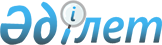 2011-2013 жылдарға арналған аудан бюджеті туралы
					
			Күшін жойған
			
			
		
					Оңтүстік Қазақстан облысы Отырар аудандық мәслихатының 2010 жылғы 24 желтоқсандағы N 36/229-IV шешімі. Оңтүстік Қазақстан облысы Отырар ауданының Әділет басқармасында 2010 жылғы 28 желтоқсанда N 14-9-139 тіркелді. Қолданылу мерзімінің аяқталуына байланысты шешімнің күші жойылды - Оңтүстік Қазақстан облысы Отырар аудандық мәслихатының 2012 жылғы 17 ақпандағы № 17 хатымен      Ескерту. Қолданылу мерзімінің аяқталуына байланысты шешімнің күші жойылды - Оңтүстік Қазақстан облысы Отырар аудандық мәслихатының 2012.02.17 № 17 хатымен.

      Қазақстан Республикасының Бюджет Кодексінің 9 бабына, Қазақстан Республикасының "Қазақстан Республикасындағы жергілікті мемлекеттік басқару және өзін-өзі басқару туралы" Заңының 6 бабына сәйкес Отырар аудандық мәслихаты ШЕШТІ:



      1. Отырар аудандық мәслихатының 2011-2013 жылдарға арналған аудан бюджеті 1, 2 және 3-қосымшаларға сәйкес, оның ішінде 2011 жылға мынадай көлемде бекітілсін:

      1) кірістер – 5 964 189 мың теңге оның ішінде:

      салықтық түсімдер – 579 329 мың теңге;

      салықтық емес түсімдер – 9 713 мың теңге;

      негізгі капиталды сатудан түсетін түсімдер – 18 436 мың теңге;

      трансферттер түсімі – 5 356 711 мың теңге;

      2) шығындар – 6 022 173 мың теңге:

      3) таза бюджеттік кредиттеу – 16 403 мың теңге;

      бюджеттік кредиттер – 16 937 мың теңге;

      бюджеттік кредиттерді өтеу – 534 мың теңге;

      4) қаржы активтерімен операциялар бойынша сальдо – 0:

      5) бюджет тапшылығы (профициті) - - 74 387 мың теңге;

      6) бюджет тапшылығын қаржыландыру (профицитті пайдалану) – 74 387 мың теңге:

      қарыздарды өтеу – 534 мың теңге;

      бюджет қаражатының пайдаланатын қалдықтары – 57 984 мың теңге.

      Ескерту. 1-тармақ жаңа редакцияда - Оңтүстік Қазақстан облысы Отырар аудандық мәслихатының 2011.11.09 N 47/300-IV (2011 жылдың 1 қаңтарынан бастап қолданысқа енгізілсін) Шешімімен.

      1-1. 2011 жылғы облыстық бюджеттен аудандық бюджетке берілетін бюджеттік субвенция «2011-2013 жылдарға арналған облыстық бюджет туралы» Оңтүстік Қазақстан облыстық мәслихаттың 2010 жылғы 10 желтоқсандағы № 35/349-IV шешіміне сәйкес 3 433 448 мың теңге көлемінде белгіленсін.

      Ескерту. Шешім 1-1 тармақпен толықтырылды - Оңтүстік Қазақстан облысы Отырар аудандық мәслихатының 2011.03.04 N 38/245-IV (2011 жылдың 1 қаңтарынан бастап қолданысқа енгізілсін) Шешімімен.



      2. 2011 жылға жеке табыс салығы мен әлеуметтік салықтың түсімдерінің жалпы сомасының 50 пайыз облыс бюджетіне аударылатын болып белгіленсін.



      3. Ауыл әкімшіліктері бағдарламасының 2011 жылға тізбесі 4 қосымшаға сәйкес бекітілсін.



      4. 2011 жылға арналған бағдарламалардың тізбесі 5 қосымшаға сәйкес бекітілсін.



      5. 2011 жылға арналған аудандық бюджеттің атқарылуы барысында қысқартылуға жатпайтын жергілікті бюджеттік бағдарламалардың тізбесі 6 қосымшаға сәйкес бекітілсін.



      6. Бюджеттік инвестициялық жобаларды (бағдарламаларды) іске асыруға бағытталған, бюджеттік бағдарламалар бөлінісінде 2011 жылға арналған даму бағдарламаларының тізбесі 7-қосымшаға сәйкес бекітілсін.



      7. 2007 жылғы 15 мамырдағы Қазақстан Республикасының Еңбек кодексінің 238-бабының 2-тармағына сәйкес, 2011 жылға аудандық бюджеттен қаржыландырылатын ауылдық (селолық) жерде жұмыс істейтін әлеуметтік қамсыздандыру, білім беру, мәдениет және спорт саласының азаматтық қызметшілеріне, бюджет қаражаты есебінен, осы түрлерімен қалалық жағдайда айналысатын азаматтық қызметшілердің жалақыларымен және ставкалармен салыстырғанда жиырма бес процентке жоғары лауазымдық жалақылар мен тарифтік ставкалар белгіленсін.

      Ескерту. 7-тармақ жаңа редакцияда - Оңтүстік Қазақстан облысы Отырар аудандық мәслихатының 2011.05.24 N 41/264-IV (2011 жылдың 1 қаңтарынан бастап қолданысқа енгізілсін) Шешімімен. 



      8. Ауданның жергілікті атқарушы органының 2011 жылға арналған резерві 11 353 мың теңге сомасында белгіленсін, оның ішінде:

      Шұғыл шығындарға арналған ауданның (облыстық маңызы бар қаланың) жергілікті атқарушы органының резерві 11353 мың теңге сомасында бекітілсін.



      9. Осы шешім 2011 жылдың 1 қаңтарынан бастап қолданысқа енгізілсін.      Аудандық мәслихат сессиясының төрағасы     Ә.Махатай      Аудандық мәслихат хатшысы                  Ә.Махатай

Отырар аудан мәслихатының

24 желтоқсан 2010 жылғы

№ 36/229-ІV шешіміне № 1-қосымша       2011 жылға арналған аудан бюджеті      Ескерту. 1-Қосымша жаңа редакцияда - Оңтүстік Қазақстан облысы Отырар аудандық мәслихатының 2011.11.09 № 47/300-IV (2011 жылдың 1 қаңтарынан бастап қолданысқа енгізілсін) Шешімімен.      

Отырар аудан мәслихатының

24 желтоқсан 2010 жылғы

№ 35/229-ІV шешіміне

№ 2-қосымша       2012 жылға арналған аудан бюджеті      Ескерту. 2-Қосымша жаңа редакцияда - Оңтүстік Қазақстан облысы Отырар аудандық мәслихатының 2011.10.21 № 46/297-IV (2011 жылдың 1 қаңтарынан бастап қолданысқа енгізілсін) Шешімімен.      

Отырар аудан мәслихатының

24 желтоқсан 2010 жылғы

№ 35/229-ІV шешіміне

№ 3-қосымша        2013 жылға арналған аудан бюджеті      Ескерту. 3-Қосымша жаңа редакцияда - Оңтүстік Қазақстан облысы Отырар аудандық мәслихатының 2011.10.21 № 46/297-IV (2011 жылдың 1 қаңтарынан бастап қолданысқа енгізілсін) Шешімімен.      

Отырар аудан мәслихатының

24 желтоқсан 2010 жылғы № 36/229-ІV

шешіміне 4-қосымша        Ауыл әкімшіліктері бағдарламасының 2011 жылға тізбесі      Ескерту. 4-Қосымша жаңа редакцияда - Оңтүстік Қазақстан облысы Отырар аудандық мәслихатының 2011.11.09 № 47/300-IV (2011 жылдың 1 қаңтарынан бастап қолданысқа енгізілсін) Шешімімен.      

Отырар аудан мәслихатының

24 желтоқсан 2010 жылғы № 36/229-ІV

      шешіміне 5-қосымша      Ескерту. 5-Қосымша жаңа редакцияда - Оңтүстік Қазақстан облысы Отырар аудандық мәслихатының 2011.10.21 № 46/297-IV (2011 жылдың 1 қаңтарынан бастап қолданысқа енгізілсін) Шешімімен.

Отырар аудан мәслихатының

24 желтоқсан 2010 жылғы № 36/229-ІV

шешіміне 6-қосымша       2011 жылға арналған аудандық бюджеттің атқарылуы

барысында қысқартылуға жатпайтын жергілікті бюджеттік бағдарламалардың тізбесі

Отырар аудан мәслихатының

24 желтоқсан 2010 жылғы

№ 35/229-ІV шешіміне

№ 7 қосымша       Бюджеттік инвестициялық жобаларды (бағдарламаларды)

іске асыруға бағытталған, бюджеттік бағдарламалар

бөлінісінде 2011 жылға арналған даму бағдарламаларының тізбесі      Ескерту. 7-Қосымша жаңа редакцияда - Оңтүстік Қазақстан облысы Отырар аудандық мәслихатының 2011.10.21 № 46/297-IV (2011 жылдың 1 қаңтарынан бастап қолданысқа енгізілсін) Шешімімен.      
					© 2012. Қазақстан Республикасы Әділет министрлігінің «Қазақстан Республикасының Заңнама және құқықтық ақпарат институты» ШЖҚ РМК
				СанатыСанатыСанатыА т а у ысомасы,

мың теңгеСыныбыСыныбыСыныбысомасы,

мың теңгеІшкі сыныбыІшкі сыныбысомасы,

мың теңгеІ. К І Р І С Т Е Р 59641891Салықтық түсімдер 57932901Табыс салығы1418802Жеке табыс салығы14188003Әлеуметтік салық1197941Әлеуметтік салық11979404Меншікке салынатын салықтар3037551Мүлiкке салынатын салықтар2720113Жер салығы60824Көлiк құралдарына салынатын салық235795Бірыңғай жер салығы208305Тауарларға, жұмыстарға және қызметтерге салынатын iшкi салықтар104012Акциздер11033Табиғи және басқа ресурстарды пайдаланғаны үшiн түсетiн түсiмдер45254Кәсiпкерлiк және кәсiби қызметтi жүргiзгенi үшiн алынатын алымдар46485Құмар ойын бизнеске салық12508Мемлекеттік мекемелерге сотқа берілетін талап арыздарынан алынатын мемлекеттік бажды қоспағанда, мемлекеттік баж сотқа берілетін талап арыздардан, ерекше талап ету істері арыздарынан, ерекше жүргізілетін істер бойынша арыздардан (шағымдардан), сот бұйрығын шығару туралы өтініштерден, атқару парағының дубликатын беру туралы шағымдардан, аралық (төрелік) соттардың және шетелдік соттардың шешімдерін мәжбүрлеп орындауға атқару парағын беру туралы шағымдардың, сот актілерінің атқару парағының және өзге де құжаттардың көшірмелерін қайта беру туралы шағымдардан алынады34991Мемлекеттік баж34992Салықтық емес түсiмдер971301Мемлекет меншігінен түсетін түсімдер7255Мемлекет меншігіндегі мүлікті жалға беруден түсетін кірістер72506Басқа да салықтық емес түсiмдер89881Басқа да салықтық емес түсiмдер89883Негізгі капиталды сатудан түсетін түсімдер1843603Жердi және материалдық емес активтердi сату184361Жерді сату184364Трансферттердің түсімдері535671102Мемлекеттiк басқарудың жоғары тұрған органдарынан түсетiн трансферттер53567112Облыстық бюджеттен түсетiн трансферттер5356711Функционалдық топФункционалдық топФункционалдық топФункционалдық топФункционалдық топсомасы,

мың теңгеКіші функцияКіші функцияКіші функцияКіші функциясомасы,

мың теңгеБюджеттік бағдарламалардың әкiмшiсiБюджеттік бағдарламалардың әкiмшiсiБюджеттік бағдарламалардың әкiмшiсiсомасы,

мың теңгеБағдарламаБағдарламасомасы,

мың теңгеАтауысомасы,

мың теңгеІІ. Шығындар602217301Жалпы сипаттағы мемлекеттiк қызметтер2706021Мемлекеттiк басқарудың жалпы функцияларын орындайтын өкiлдi, атқарушы және басқа органдар248231112Аудан (облыстық маңызы бар қала) мәслихатының аппараты20504001Аудан (облыстық маңызы бар қала) мәслихатының қызметін қамтамасыз ету жөніндегі қызметтер20304003Мемлекеттік органдардың күрделі шығыстары200122Аудан (облыстық маңызы бар қала) әкімінің аппараты55298001Аудан (облыстық маңызы бар қала) әкімінің қызметін қамтамасыз ету жөніндегі қызметтер54914003Мемлекеттік органдардың күрделі шығыстары384123Қаладағы аудан, аудандық маңызы бар қала, кент, ауыл (село), ауылдық (селолық) округ әкімінің аппараты172429001Қаладағы аудан, аудандық маңызы бар қаланың, кент, ауыл (село), ауылдық (селолық) округ әкімінің қызметін қамтамасыз ету жөніндегі қызметтер164836022Мемлекеттік органдардың күрделі шығыстары75939Жалпы сипаттағы өзге де мемлекеттік қызметтер22371459Ауданның (облыстық маңызы бар қаланың) экономика және қаржы бөлімі22371001Экономикалық саясатты, қалыптастыру мен дамыту, мемлекеттік жоспарлау ауданның (облыстық маңызы бар қаланың) бюджеттік атқару және коммуналдық меншігін басқару саласындағы мемлекеттік саясатты іске асыру жөніндегі22211015Мемлекеттік органдардың күрделі шығыстары16002Қорғаныс58821Әскери мұқтаждар5382122Аудан (облыстық маңызы бар қала) әкімінің аппараты5382005Жалпыға бірдей әскери міндетті атқару шеңберіндегі іс-шаралар53822Төтенше жағдайлар жөнiндегi жұмыстарды ұйымдастыру500122Аудан (облыстық маңызы бар қала) әкімінің аппараты500006Аудан (облыстық маңызы бар қала) ауқымындағы төтенше жағдайлардың алдын алу және оларды жою50004Бiлiм беру37083921Мектепке дейiнгi тәрбие және оқыту375357123Қаладағы аудан, аудандық маңызы бар қала, кент, ауыл (село), ауылдық (селолық) округ әкімінің аппараты353922004Мектепке дейінгі тәрбие ұйымдарын қолдау352173025Мектеп мұғалімдеріне және мектепке дейінгі ұйымдардың тәрбиешілеріне біліктілік санаты үшін қосымша ақының көлемін ұлғайту1749464Ауданның (облыстық маңызы бар қаланың) білім бөлімі21435021Мектеп мұғалімдеріне және мектепке дейінгі ұйымдардың тәрбиешілеріне біліктілік санаты үшін қосымша ақы көлемін ұлғайту214352Бастауыш, негізгі орта және жалпы орта білім беру2821565464Ауданның (облыстық маңызы бар қаланың) білім беру бөлімі2821565003Жалпы білім беру2735548006Балаларға қосымша білім беру 860179Бiлiм беру саласындағы өзге де қызметтер511470464Ауданның (облыстық маңызы бар қаланың) білім бөлімі54582001Жергілікті деңгейде білім беру саласындағы мемлекеттік саясатты іске асыру жөніндегі қызметтер8908005Ауданның (облыстық маңызы бар қаланың) мемлекеттік білім беру мекемелер үшін оқулықтар мен оқу-әдiстемелiк кешендерді сатып алу және жеткізу24025015Жетім баланы (жетім балаларды) және ата-аналарының қамқорынсыз қалған баланы (балаларды) күтіп-ұстауға асыраушыларына ай сайынғы ақшалай қаражат төлемдері6003012Мемлекеттік органдардың күрделі шығыстары1718020Үйде оқытылатын мүгедек балаларды жабдықпен, бағдарламалық қамтыммен қамтамасыз ету13928472Ауданның (облыстық маңызы бар қаланың) құрылыс, сәулет және қала құрылысы бөлімі456888037Білім беру объектілерін салу және реконструкциялау45688806Әлеуметтiк көмек және әлеуметтiк қамсыздандыру2390882Әлеуметтiк көмек209241451Ауданның (облыстық маңызы бар қаланың) жұмыспен қамту және әлеуметтік бағдарламалар бөлімі209241002Еңбекпен қамту бағдарламасы19000004Ауылдық жерлерде тұратын денсаулық сақтау, білім беру, әлеуметтік қамтамасыз ету, мәдениет және спорт мамандарына отын сатып алуға Қазақстан Республикасының заңнамасына сәйкес әлеуметтік көмек көрсету1988005Мемлекеттік атаулы әлеуметтік көмек4451006Тұрғын үй көмегі70007Жергілікті өкілетті органдардың шешімі бойынша мұқтаж азаматтардың жекелеген топтарына әлеуметтік көмек25615010Үйден тәрбиеленіп оқытылатын мүгедек балаларды материалдық қамтамасыз ету1166014Мұқтаж азаматтарға үйде әлеуметтiк көмек көрсету2622901618 жасқа дейінгі балаларға мемлекеттік жәрдемақылар108764017Мүгедектерді оңалту жеке бағдарламасына сәйкес, мұқтаж мүгедектерді міндетті гигиеналық құралдарымен қамтамасыз етуге және ымдау тілі мамандарының, жеке көмекшілердің қызмет көрсету11624023Жұмыспен қамту орталықтарының қызметін қамтамасыз ету103349Әлеуметтiк көмек және әлеуметтiк қамтамасыз ету салаларындағы өзге де қызметтер29847451Ауданның (облыстық маңызы бар қаланың) жұмыспен қамту және әлеуметтік бағдарламалар бөлімі29847001Жергілікті деңгейде халық үшін әлеуметтік бағдарламаларды жұмыспен қамтуды қамтамасыз етуді іске асыру саласындағы мемлекеттік саясатты іске асыру жөніндегі қызметтер28807011Жәрдемақыларды және басқа да әлеуметтік төлемдерді есептеу, төлеу мен жеткізу бойынша қызметтерге ақы төлеу500021Мемлекеттік органдардың күрделі шығыстары54007Тұрғын үй-коммуналдық шаруашылық10491441Тұрғын үй шаруашылығы20173472Ауданның (облыстық маңызы бар қала) құрылыс, сәулет және қала құрылысы бөлімі20173003Мемлекеттік коммуналдық тұрғын үй қорының тұрғын үй құрылысы және (немесе) сатып алу201732Коммуналдық шаруашылық864815123Қаладағы аудан, аудандық маңызы бар қала, кент, ауыл (село), ауылдық (селолық) округ әкімінің аппараты880014Елді мекендерді сумен жабдықтауды ұйымдастыру880458Ауданның (облыстық маңызы бар қаланың) тұрғын үй-коммуналдық шаруашылығы, жолаушылар көлігі және автомобиль жолдары бөлімі863935012Сумен жабдықтау және су бөлу жүйесінің қызмет етуі 127176026Ауданның (облыстық маңызы бар қаланың) коммуналдық меншігіндегі жылу жүйелерін қолдануды ұйымдастыру1130028Коммуналдық шаруашылығын дамыту54590029Сумен жабдықтау жүйесін дамыту6810393Елді-мекендерді көркейту164156123Қаладағы аудан, аудандық маңызы бар қала, кент, ауыл (село), ауылдық (селолық) округ әкімінің аппараты18650008Елді мекендерде көшелерді жарықтандыру1100009Елді мекендердің санитариясын қамтамасыз ету12050011Елді мекендерді абаттандыру мен көгалдандыру5500458Ауданның (облыстық маңызы бар қаланың) тұрғын үй-коммуналдық шаруашылығы, жолаушылар көлігі және автомобиль жолдары бөлімі145506015Елді мекендерде көшелерді жарықтандыру30200016Елді мекендердің санитариясын қамтамасыз ету10100018Елді мекендерді абаттандыру мен көгалдандыру10520608Мәдениет, спорт, туризм және ақпараттық кеңістiк2278921Мәдениет саласындағы қызмет72219455Ауданның (облыстық маңызы бар қаланың) мәдениет және тілдерді дамыту бөлімі72219003Мәдени-демалыс жұмысын қолдау722192Спорт77496465Ауданның (облыстық маңызы бар қаланың) Дене шынықтыру және спорт бөлімі77496005Ұлттық және бұқаралық спорт түрлерін дамыту71996006Аудандық (облыстық маңызы бар қалалық) деңгейде спорттық жарыстар өткiзу55003Ақпараттық кеңiстiк56110455Ауданның (облыстық маңызы бар қаланың) мәдениет және тілдерді дамыту бөлімі47041006Аудандық (қалалық) кiтапханалардың жұмыс iстеуi47041456Ауданның (облыстық маңызы бар қаланың) ішкі саясат бөлімі9069002Газеттер мен журналдар арқылы мемлекеттік ақпараттық саясат жүргізу жөніндегі қызметтер8194005Телерадио хабарларын тарату арқылы мемлекеттік ақпараттық саясатты жүргізу жөніндегі қызметтер8759Мәдениет, спорт, туризм және ақпараттық кеңiстiктi ұйымдастыру жөнiндегi өзге де қызметтер22067455Ауданның (облыстық маңызы бар қаланың) мәдениет және тілдерді дамыту бөлімі7855001Жергілікті деңгейде тілдерді және мәдениетті дамыту саласындағы мемлекеттік саясатты іске асыру жөніндегі қызметтер7635010Мемлекеттік органдардың күрделі шығыстары220456Ауданның (облыстық маңызы бар қаланың) ішкі саясат бөлімі8237001Жергілікті деңгейде ақпарат, мемлекеттілікті нығайту және азаматтардың әлеуметтік сенімділігін қалыптастыру саласында мемлекеттік саясатты іске асыру жөніндегі қызметтер7643003Жастар саясаты саласындағы өңірлік бағдарламаларды iске асыру500006Мемлекеттік органдардың күрделі шығыстары94465Ауданның (облыстық маңызы бар қаланың) Дене шынықтыру және спорт бөлімі5975001Жергілікті деңгейде дене шынықтыру және спорт саласындағы мемлекеттік саясатты іске асыру жөніндегі қызметтер5735004Мемлекеттік органдардың күрделі шығыстары2409Отын-энергетика кешенi және жер қойнауын пайдалану5059Отын-энергетика кешені және жер қойнауын пайдалану саласындағы өзге де қызметтер505458Ауданның (облыстық маңызы бар қаланың) тұрғын үй-коммуналдық шаруашылығы, жолаушылар көлігі және автомобиль жолдары бөлімі505019Жылу-энергетикалық жүйені дамыту50510Ауыл, су, орман, балық шаруашылығы, ерекше қорғалатын табиғи аумақтар, қоршаған ортаны және жануарлар дүниесін қорғау, жер қатынастары1619641Ауыл шаруашылығы52599454Ауданның (облыстық маңызы бар қаланың) кәсіпкерлік және ауыл шаруашылығы бөлімі1806099Республикалық бюджеттен берілетін нысаналы трансферттер есебiнен ауылдық елді мекендер саласының мамандарын әлеуметтік қолдау шараларын іске асыру 1806473Ауданның (облыстық маңызы бар қаланың) ветеринария бөлімі50793001Жергілікті деңгейде ветеринария саласындағы мемлекеттік саясатты іске асыру жөніндегі қызметтер8452003Мемлекеттік органдардың күрделі шығыстары1617005Мал көмінділерінің (биометриялық шұңқырлардың) жұмыс істеуін қамтамасыз ету9000006Ауру жануарларды санитарлық союды ұйымдастыру1000007Қаңғыбас иттер мен мысықтарды аулауды және жоюды ұйымдастыру1000008Алып қойылатын және жойылатын ауру жануарлардың, жануарлардан алынатын өнімдер мен шикізаттың құнын иелеріне өтеу2597009Жануарларды энзоотиялық аурулары бойынша ветеринариялық іс-шараларды жүргізу26427010Ауыл шаруашылығы жануарларын бірдейлендіру жөніндегі іс-шараларды жүргізу7006Жер қатынастары8115463Ауданның (облыстық маңызы бар қаланың) жер қатынастары бөлімі8115001Аудан (облыстық маңызы бар қала) аумағында жер қатынастарын реттеу саласындағы мемлекеттік саясатты іске асыру жөніндегі қызметтер7930007Мемлекеттік органдардың күрделі шығыстары18509Ауыл, су, орман, балық шаруашылығы, ерекше қорғалатын табиғи аумақтар, қоршаған ортаны және жануарлар дүниесін қорғау, жер қатынастары саласындағы өзге де қызметтер101250473Ауданның (облыстық маңызы бар қала) ветеринария бөлімі101250011Эпозоотияға қарсы іс-шаралар жүргізу10125011Өнеркәсіп, сәулет, қала құрылысы және құрылыс қызметі126772Сәулет, қала құрылысы және құрылыс қызметі12677472Ауданның (облыстық маңызы бар қаланың) құрылыс, сәулет және қала құрылысы бөлімі12677001Жергілікті деңгейде құрылыс, сәулет және қала құрылысы саласындағы мемлекеттік саясатты іске асыру жөніндегі қызметтер1267712Көлiк және коммуникация1936631Автомобиль көлiгi193663458Ауданның (облыстық маңызы бар қаланың) тұрғын үй-коммуналдық шаруашылығы, жолаушылар көлігі және автомобиль жолдары бөлімі193663023Автомобиль жолдарының жұмыс істеуін қамтамасыз ету19366313Басқалар1424153Кәсiпкерлiк қызметтi қолдау және бәсекелестікті қорғау105000454Ауданының (облыстық маңызы бар қаланың) кәсіпкерлік және ауыл шаруашылығы бөлімі105000006Кәсіпкерлік қызметті қолдау1050009Басқалар37415451Ауданның (облыстық маңызы бар қаланың) жұмыспен қамту және әлеуметтік бағдарламалар бөлімі1560022«Бизнестің жол картасы - 2020» бағдарламасы шеңберінде жеке кәсіпкерлікті қолдау1560454Ауданының (облыстық маңызы бар қаланың) кәсіпкерлік және ауыл шаруашылығы бөлімі22832001Жергілікті деңгейде кәсіпкерлік,өнеркәсіп және ауыл шаруашылығы саласындағы мемлекеттік саясатты іске асыру жөніндегі қызметтер21020007Мемлекеттік органдардың күрделі шығыстары1812458Ауданның (облыстық маңызы бар қаланың) тұрғын үй-коммуналдық шаруашылығы, жолаушылар көлігі және автомобиль жолдары бөлімі10589001Жергілікті деңгейде тұрғын үй-коммуналдық шаруашылығы, жолаушылар көлігі және автомобиль жолдары саласындағы мемлекеттік саясатты іске асыру жөніндегі қызметтер10507013Мемлекеттік органдардың күрделі шығыстары82459Ауданның (облыстық маңызы бар қаланың) экономика және қаржы бөлімі2434012Ауданның (облыстық маңызы бар қаланың) жергілікті атқарушы органының резерві 243415Трансферттер994901Трансферттер9949459Ауданның ((облыстық маңызы бар қаланың) экономика және қаржы бөлімі9949006Нысаналы пайдаланылмаған (толық пайдаланылмаған) трансферттерді қайтару2025016Нысаналы мақсатқа сай пайдаланылмаған нысаналы трансферттерді қайтару5169024Мемлекеттік органдардың функцияларын мемлекеттік басқарудың төмен тұрған деңгейлерінен жоғарғы деңгейлерге беруге байланысты жоғары тұрған бюджеттерге берілетін ағымдағы нысаналы трансферттер2755ІІІ. Таза бюджеттік кредиттеу16403Функционалдық топФункционалдық топФункционалдық топФункционалдық топФункционалдық топсомасы,

мың теңгеКіші функцияКіші функцияКіші функцияКіші функциясомасы,

мың теңгеБюджеттік бағдарламалардың әкiмшiсiБюджеттік бағдарламалардың әкiмшiсiБюджеттік бағдарламалардың әкiмшiсiсомасы,

мың теңгеБағдарламаБағдарламасомасы,

мың теңгеАтауысомасы,

мың теңгеБюджеттік кредиттер1693710Ауыл, су, орман, балық шаруашылығы, ерекше қорғалатын табиғи аумақтар, қоршаған ортаны және жануарлар дүниесін қорғау, жер қатынастары169371Ауыл шаруашылығы16937454Ауданның (облыстық маңызы бар қала) кәсіпкерлік және ауыл шаруашылық бөлімі16937009Ауылдық елді мекендердің әлеуметтік саласының мамандарын әлеуметтік қолдау шараларын іске асыру үшін бюджеттік кредиттер16937СанатыСанатыСанатыСанатысомасы,

мың теңгеСыныбыСыныбыСыныбысомасы,

мың теңгеІшкі сыныбыІшкі сыныбыІшкі сыныбысомасы,

мың теңгеЕрекшелігіЕрекшелігісомасы,

мың теңгеАтауысомасы,

мың теңгеБюджеттік кредиттерді өтеу53405Бюджеттік кредиттерді өтеу5341Бюджеттік кредиттерді өтеу534001Мемлекеттік бюджеттен берілетін бюджеттік кредиттерді өтеу53413Жеке тұлғаларға жергілікті бюджеттен берілген бюджеттік кредиттерді өтеу534СанатыСанатыСанатыСанатыАтауысомасы,

мың теңгеСыныбыСыныбыСыныбысомасы,

мың теңгеІшкі сыныбыІшкі сыныбыІшкі сыныбысомасы,

мың теңгеЕрекшелігіЕрекшелігісомасы,

мың теңгеІV. Қаржы активтерімен операциялар бойынша сальдо0V. Бюджет тапшылығы (профициті)-74387VI. Бюджет тапшылығын қаржыландыру (профицитті пайдалану)74387Қарыздар түсімі169377Қарыздар түсімі1693701Мемлекеттік ішкі қарыздар169372Қарыз алу келісім-шарттары169373Ауданның (облыстық маңызы бар қаланың) жергілікті атқарушы органы алатын қарыздар16937Функционалдық топФункционалдық топФункционалдық топФункционалдық топФункционалдық топсомасы,

мың теңгеКіші функцияКіші функцияКіші функцияКіші функциясомасы,

мың теңгеБюджеттік бағдарламалардың әкiмшiсiБюджеттік бағдарламалардың әкiмшiсiБюджеттік бағдарламалардың әкiмшiсiсомасы,

мың теңгеБағдарламаБағдарламасомасы,

мың теңгеАтауысомасы,

мың теңгеҚарыздарды өтеу53416Қарыздарды өтеу53401Қарыздарды өтеу534459Ауданның (облыстық маңызы бар қаланың) экономика және қаржы бөлімі534005Жергілікті атқарушы органдардың жоғарғы тұрған бюджет алдындағы борышын өтеу5348Бюджет қаражаттарының пайдаланылатын қалдықтары579841Бюджет қаражаттарының қалдықтары579841Бюджет қаражатының бос қалдықтары579841Бюджет қаражатының бос қалдықтары57984СанатыСанатыСанатыА т а у ысомасы мың теңгеСыныбыСыныбыСыныбысомасы мың теңгеІшкі сыныбыІшкі сыныбысомасы мың теңгеІ. К І Р І С Т Е Р 47052401Салықтық түсімдер 59672801Табыс салығы1536752Жеке табыс салығы15367503Әлеуметтік салық1261821Әлеуметтік салық12618204Меншікке салынатын салықтар3028721Мүлiкке салынатын салықтар2769343Жер салығы62754Көлiк құралдарына салынатын салық174495Бірыңғай жер салығы221405Тауарларға, жұмыстарға және қызметтерге салынатын iшкi салықтар96092Акциздер10633Табиғи және басқа ресурстарды пайдаланғаны үшiн түсетiн түсiмдер48874Кәсiпкерлiк және кәсiби қызметтi жүргiзгенi үшiн алынатын алымдар35795Ойын бизнесіне салық8008Заңдық мәнді іс-әрекеттерді жасағаны және (немесе) оған уәкілеттігі бар мемлекеттік органдар немесе лауазымды адамдар құжаттар бергені үшін алынатын міндетті төлемдер43901Мемлекеттік баж43902Салықтық емес түсiмдер148801Мемлекеттiк меншiктен түсетiн кiрiстер7305Мемлекет меншігіндегі мүлікті жалға беруден түсетін кірістер73006Басқа да салықтық емес түсiмдер7581Басқа да салықтық емес түсiмдер7583Негізгі капиталды сатудан түсетін түсімдер108003Жердi және материалдық емес активтердi сату10801Жерді сату10804Трансферттердің түсімдері410594402Мемлекеттiк басқарудың жоғары тұрған органдарынан түсетiн трансферттер41059442Облыстық бюджеттен түсетiн трансферттер4105944Функционалдық топФункционалдық топФункционалдық топФункционалдық топФункционалдық топсомасы мың теңгеКіші функцияКіші функцияКіші функцияКіші функциясомасы мың теңгеБюджеттік бағдарламалардың әкiмшiсiБюджеттік бағдарламалардың әкiмшiсiБюджеттік бағдарламалардың әкiмшiсiсомасы мың теңгеБағдарламаБағдарламасомасы мың теңгеАтауысомасы мың теңгеІІ. Шығындар470524001Жалпы сипаттағы мемлекеттiк қызметтер3246971Мемлекеттiк басқарудың жалпы функцияларын орындайтын өкiлдi, атқарушы және басқа органдар288302112Аудан (облыстық маңызы бар қаланың) мәслихатының аппараты28710001Аудан (облыстық маңызы бар қала) мәслихатының қызметін қамтамасыз ету жөніндегі қызметтер25570004Мемлекеттік органдарды материалдық-техникалық жарақтандыру3140122Аудан облыстық маңызы бар қаланың) әкімінің аппараты64927001Аудан (облыстық маңызы бар қаланың) әкімінің қызметін қамтамасыз ету жөніндегі қызметтер60927004Мемлекеттік органдарды материалдық-техникалық жарақтандыру4000123Қаладағы аудан, аудандық маңызы бар қала, кент, ауыл (село), ауылдық (селолық) округ әкімінің аппараты194665001Қаладағы аудан, аудандық маңызы бар қаланың, кент, ауыл (село), ауылдық (селолық) округ әкімінің қызметін қамтамасыз ету жөніндегі қызметтер192705023Мемлекеттік органдарды материалдық-техникалық жарақтандыру19602Қаржылық қызмет8425459Ауданның (облыстық маңызы бар қаланың) экономика және қаржы бөлімі8425003Салық салу мақсатында мүлікті бағалауды жүргізу1100011Коммуналдық меншікке түскен мүлікті есепке алу, сақтау, бағалау және сату73259Жалпы сипаттағы өзге де мемлекеттік қызметтер27970459Ауданның (облыстық маңызы бар қаланың) экономика және қаржы бөлімі27970001Экономикалық саясатты, қалыптастыру мен дамыту, мемлекеттік жоспарлау ауданның (облыстық маңызы бар қаланың) бюджеттік атқару және коммуналдық меншігін басқару саласындағы мемлекеттік саясатты іске асыру жөніндегі26326017Мемлекеттік органдарды материалдық-техникалық жарақтандыру164402Қорғаныс265801Әскери мұқтаждар5480122Аудан (облыстық маңызы бар қала) әкімінің аппараты5480005Жалпыға бірдей әскери міндетті атқару шеңберіндегі іс-шаралар54802Төтенше жағдайлар жөнiндегi жұмыстарды ұйымдастыру21100122Аудан (облыстық маңызы бар қала) әкімінің аппараты21100006Аудан (облыстық маңызы бар қаланың) ауқымындағы төтенше жағдайлардың алдын алу және оларды жою20000007Аудандық (қалалық) ауқымдағы дала өрттерінің, сондай-ақ мемлекеттік өртке қарсы қызмет органдары құрылмаған елдi мекендерде өрттердің алдын алу және оларды сөндіру жөніндегі іс-шаралар110003Қоғамдық тәртіп, қауіпсіздік, құқықтық, сот, қылмыстық-атқару қызметі200001Құқық қорғау қызметi20000458Ауданның (облыстық маңызы бар қаланың) тұрғын үй-коммуналдық шаруашылығы, жолаушылар көлігі және автомобиль жолдары бөлімі20000021Елдi мекендерде жол жүрісі қауiпсiздiгін қамтамасыз ету2000004Бiлiм беру33128571Мектепке дейiнгi тәрбие және оқыту260208123Қаладағы аудан, аудандық маңызы бар қала, кент, ауыл (село), ауылдық (селолық) округ әкімінің аппараты260208004Мектепке дейінгі тәрбие ұйымдарын қолдау2602082Бастауыш, негізгі орта және жалпы орта білім беру2886650464Ауданның (облыстық маңызы бар қала) білім беру бөлімі2886650003Жалпы білім беру2833291006Балаларға қосымша білім беру 533599Бiлiм беру саласындағы өзге де қызметтер165999464Ауданның (облыстық маңызы бар қаланың) білім бөлімі39582001Жергілікті деңгейде білім беру саласындағы мемлекеттік саясатты іске асыру жөніндегі қызметтер12882005Ауданның (облыстық маңызы бар қаланың) мемлекеттік білім беру мекемелер үшін оқулықтар мен оқу-әдiстемелiк кешендерді сатып алу және жеткізу26563013Мемлекеттік органдарды материалдық-техникалық жарақтандыру137472Ауданның (облыстық маңызы бар қаланың) құрылыс, сәулет және қала құрылысы бөлімі126417037Білім беру объектілерін салу және реконструкциялау12641706Әлеуметтiк көмек және әлеуметтiк қамсыздандыру2992422Әлеуметтiк көмек268374451Ауданның (облыстық маңызы бар қаланың) жұмыспен қамту және әлеуметтік бағдарламалар бөлімі268374002Еңбекпен қамту бағдарламасы20918004Ауылдық жерлерде тұратын денсаулық сақтау, білім беру, әлеуметтік қамтамасыз ету, мәдениет мамандарына отын сатып алу бойынша әлеуметтік көмек көрсету2748005Мемлекеттік атаулы әлеуметтік көмек3564006Тұрғын үй көмегі3012007Жергілікті уәкілетті органдардың шешімі бойынша азаматтардың жекелеген топтарына әлеуметтік көмек26895010Үйден тәрбиеленіп оқытылатын мүгедек балаларды материалдық қамтамасыз ету1334014Мұқтаж азаматтарға үйде әлеуметтiк көмек көрсету3117401618 жасқа дейінгі балаларға мемлекеттік жәрдемақылар167292017Мүгедектерді оңалту жеке бағдарламасына сәйкес, мұқтаж мүгедектерді міндетті гигиеналық құралдармен қамтамасыз етуге, және ымдау тілі мамандарының, жеке көмекшілердің қызмет көрсету114379Әлеуметтiк көмек және әлеуметтiк қамтамасыз ету салаларындағы өзге де қызметтер30868451Ауданның (облыстық маңызы бар қаланың) жұмыспен қамту және әлеуметтік бағдарламалар бөлімі30868001Жергілікті деңгейде халық үшін әлеуметтік бағдарламаларды жұмыспен қамтуды қамтамасыз етуді іске асыру саласындағы мемлекеттік саясатты іске асыру жөніндегі қызметтер29868011Жәрдемақыларды және басқа да әлеуметтік төлемдерді есептеу, төлеу мен жеткізу бойынша қызметтерге ақы төлеу700022Мемлекеттік органдарды материалдық-техникалық жарақтандыру30007Тұрғын үй-коммуналдық шаруашылық3306291Тұрғын үй шаруашылығы27100472Ауданның (облыстық маңызы бар қаланың) құрылыс, сәулет және қала құрылысы бөлімі27100003Мемлекеттік коммуналдық тұрғын үй қорының тұрғын үй құрылысы және (немесе) сатып алу271002Коммуналдық шаруашылық213571123Қаладағы аудан, аудандық маңызы бар қала, кент, ауыл (село), ауылдық (селолық) округ әкімінің аппараты1800014Елді мекендерді сумен жабдықтауды ұйымдастыру1800458Ауданның тұрғын үй-коммуналдық шаруашылығы, жолаушылар көлігі және автомобиль жолдары бөлімі211771012Сумен жабдықтау және су бөлу жүйесінің қызмет етуі 8720028Коммуналдық шаруашылығын дамыту5450029Сумен жабдықтау жүйесін дамыту1976013Елді-мекендерді көркейту89958123Қаладағы аудан, аудандық маңызы бар қала, кент, ауыл (село), ауылдық (селолық) округ әкімінің аппараты11072008Елді мекендерде көшелерді жарықтандыру1800009Елді мекендердің санитариясын қамтамасыз ету3850011Елді мекендерді абаттандыру мен көгалдандыру5422458Ауданның (облыстық маңызы бар қаланың) тұрғын үй-коммуналдық шаруашылығы, жолаушылар көлігі және автомобиль жолдары бөлімі48366015Елдi мекендердегі көшелердi жарықтандыру5626016Елдi мекендердiң санитариясын қамтамасыз ету8240018Елдi мекендердi абаттандыру және көгалдандыру34500472Ауданның (облыстық маңызы бар қаланың) құрылыс, сәулет және қала құрылысы бөлімі30520007Қаланы және елді мекендерді көркейтуді дамыту3052008Мәдениет, спорт, туризм және ақпараттық кеңістiк2444101Мәдениет саласындағы қызмет73209455Ауданның (облыстық маңызы бар қаланың) мәдениет және тілдерді дамыту бөлімі73209003Мәдени-демалыс жұмысын қолдау732092Спорт82813465Ауданның (облыстық маңызы бар қаланың) Дене шынықтыру және спорт бөлімі82813005Ұлттық және бұқаралық спорт түрлерін дамыту80633006Аудандық (облыстық маңызы бар қаланың) деңгейде спорттық жарыстар өткiзу21803Ақпараттық кеңiстiк64968455Ауданның (облыстық маңызы бар қаланың) мәдениет және тілдерді дамыту бөлімі56225006Аудандық (қалалық) кiтапханалардың жұмыс iстеуi56225456Ауданның (облыстық маңызы бар қаланың) ішкі саясат бөлімі8743002Газеттер мен журналдар арқылы мемлекеттік ақпараттық саясат жүргізу жөніндегі қызметтер8170005Телерадио хабарларын тарату арқылы мемлекеттік ақпараттық саясатты жүргізу жөніндегі қызметтер5739Мәдениет, спорт, туризм және ақпараттық кеңiстiктi ұйымдастыру жөнiндегi өзге де қызметтер23420455Ауданның (облыстық маңызы бар қаланың) мәдениет және тілдерді дамыту бөлімі8003001Жергілікті деңгейде тілдерді және мәдениетті дамыту саласындағы мемлекеттік саясатты іске асыру жөніндегі қызметтер8003456Ауданның (облыстық маңызы бар қаланың) ішкі саясат бөлімі9136001Жергілікті деңгейде ақпарат, мемлекеттілікті нығайту және азаматтардың әлеуметтік сенімділігін қалыптастыру саласында мемлекеттік саясатты іске асыру жөніндегі қызметтер8563003Жастар саясаты саласындағы өңірлік бағдарламаларды iске асыру573465Ауданның (облыстық маңызы бар қаланың) Дене шынықтыру және спорт бөлімі6281001Жергілікті деңгейде дене шынықтыру және спорт саласындағы мемлекеттік саясатты іске асыру жөніндегі қызметтер62819Отын-энергетика кешенi және жер қойнауын пайдалану112009Отын-энергетика кешені және жер қойнауын пайдалану саласындағы өзге де қызметтер11200458Ауданның (облыстық маңызы бар қаланың) тұрғын үй-коммуналдық шаруашылығы, жолаушылар көлігі және автомобиль жолдары бөлімі11200019Жылу-энергетикалық жүйені дамыту1120010Ауыл, су, орман, балық шаруашылығы, ерекше қорғалатын табиғи аумақтар, қоршаған ортаны және жануарлар дүниесін қорғау, жер қатынастары355801Ауыл шаруашылығы19513473Ауданның (облыстық маңызы бар қаланың) ветеринария бөлімі19513001Жергілікті деңгейде ветеринария саласындағы мемлекеттік саясатты іске асыру жөніндегі қызметтер7771004Мемлекеттік органдарды материалдық-техникалық жарақтандыру292005Мал көмінділерінің (биометриялық шұңқырлардың) жұмыс істеуін қамтамасыз ету1088006Ауру жануарларды санитарлық союды ұйымдастыру834007Қаңғыбас иттер мен мысықтарды аулауды және жоюды ұйымдастыру263008Алып қойылатын және жойылатын ауру жануарлардың, жануарлардан алынатын өнімдер мен шикізаттың құнын иелеріне өтеу2725009Жануарларды энзоотиялық аурулары бойынша ветеринариялық іс-шараларды жүргізу65406Жер қатынастары16067463Ауданның (облыстық маңызы бар қаланың) жер қатынастары бөлімі16067001Аудан (облыстық маңызы бар қала) аумағында жер қатынастарын реттеу саласындағы мемлекеттік саясатты іске асыру жөніндегі қызметтер7427006Аудандық маңызы бар қалалардың, кенттердiң, ауылдардың (селолардың), ауылдық (селолық) округтердiң шекарасын белгiлеу кезiнде жүргiзiлетiн жерге орналастыру8500008Мемлекеттік органдарды материалдық-техникалық жарақтандыру14011Өнеркәсіп, сәулет, қала құрылысы және құрылыс қызметі163682Сәулет, қала құрылысы және құрылыс қызметі16368472Ауданның (облыстық маңызы бар қаланың) құрылыс, сәулет және қала құрылысы бөлімі16368001Жергілікті деңгейде құрылыс саласындағы мемлекеттік саясатты іске асыру жөніндегі қызметтер16143016Мемлекеттік органдарды материалдық-техникалық жарақтандыру22512Көлiк және коммуникация250001Автомобиль көлiгi25000458Ауданның (облыстық маңызы бар қаланың) тұрғын үй-коммуналдық шаруашылығы, жолаушылар көлігі және автомобиль жолдары бөлімі25000023Автомобиль жолдарының жұмыс істеуін қамтамасыз ету2500013Басқалар517289Басқалар51728451Ауданның (облыстық маңызы бар қаланың) жұмыспен қамту және әлеуметтік бағдарламалар бөлімі1537022«Бизнестің жол картасы - 2020» бағдарламасы шеңберінде жеке кәсіпкерлікті қолдау1537454Ауданының (облыстық маңызы бар қаланың) кәсіпкерлік және ауыл шаруашылығы бөлімі22908001Жергілікті деңгейде кәсіпкерлік,өнеркәсіп және ауыл шаруашылығы саласындағы мемлекеттік саясатты іске асыру жөніндегі қызметтер22678008Мемлекеттік органдарды материалдық-техникалық жарақтандыру230458Ауданның (облыстық маңызы бар қаланың) тұрғын үй-коммуналдық шаруашылығы, жолаушылар көлігі және автомобиль жолдары бөлімі15297001Тұрғын үй-коммуналдық шаруашылығы, жолаушылар көлігі және автомобиль жолдары бөлімінің қызметін қамтамасыз ету15194014Мемлекеттік органдарды материалдық-техникалық жарақтандыру103459Ауданның (облыстық маңызы бар қаланың) экономика және қаржы бөлімі11986012Ауданның (облыстық маңызы бар қаланың) жергілікті атқарушы органының резерві 11986ІІІ. Таза бюджеттік кредиттеу3582Функционалдық топФункционалдық топФункционалдық топФункционалдық топФункционалдық топсомасы мың теңгеКіші функцияКіші функцияКіші функцияКіші функциясомасы мың теңгеБюджеттік бағдарламалардың әкiмшiсiБюджеттік бағдарламалардың әкiмшiсiБюджеттік бағдарламалардың әкiмшiсiсомасы мың теңгеБағдарламаБағдарламасомасы мың теңгеАтауысомасы мың теңгеБюджеттік кредиттер411610Ауыл, су, орман, балық шаруашылығы, ерекше қорғалатын табиғи аумақтар, қоршаған ортаны және жануарлар дүниесін қорғау, жер қатынастары41161Ауыл шаруашылығы4116454Ауданның (облыстық маңызы бар қаланың) кәсіпкерлік және ауыл шаруашылық бөлімі4116009Ауылдық елді мекендердің әлеуметтік саласының мамандарын әлеуметтік қолдау шараларын іске асыру үшін бюджеттік кредиттер4116СанатыСанатыСанатыСанатыАтауысомасы мың теңгеСыныбыСыныбыСыныбысомасы мың теңгеІшкі сыныбыІшкі сыныбыІшкі сыныбысомасы мың теңгеЕрекшелігіЕрекшелігісомасы мың теңгеАтауысомасы мың теңгеБюджеттік кредиттерді өтеу53405Бюджеттік кредиттерді өтеу5341Бюджеттік кредиттерді өтеу534001Мемлекеттік бюджеттен берілетін бюджеттік кредиттерді өтеу53413Жеке тұлғаларға жергілікті бюджеттен берілген бюджеттік кредиттерді өтеу534АтауыСанатыСанатыСанатыСанатысомасы мың теңгеСыныбыСыныбыСыныбысомасы мың теңгеІшкі сыныбыІшкі сыныбыІшкі сыныбысомасы мың теңгеЕрекшелігіЕрекшелігісомасы мың теңгеІV. Қаржы активтерімен операциялар бойынша сальдо0V. Бюджет тапшылығы (профициті)-3582VI. Бюджет тапшылығын қаржыландыру (профицитті пайдалану)3582Қарыздар түсімі41167Қарыздар түсімі411601Мемлекеттік ішкі қарыздар41162Қарыз алу келісім-шарттары41163Ауданның (облыстық маңызы бар қаланың) жергілікті атқарушы органы алатын қарыздар4116Функционалдық топФункционалдық топФункционалдық топФункционалдық топФункционалдық топсомасы мың теңгеКіші функцияКіші функцияКіші функцияКіші функциясомасы мың теңгеБюджеттік бағдарламалардың әкiмшiсiБюджеттік бағдарламалардың әкiмшiсiБюджеттік бағдарламалардың әкiмшiсiсомасы мың теңгеБағдарламаБағдарламасомасы мың теңгеАтауысомасы мың теңгеҚарыздарды өтеу53416Қарыздарды өтеу53401Қарыздарды өтеу534459Ауданның (облыстық маңызы бар қаланың) экономика және қаржы бөлімі534005Жергілікті атқарушы органның жоғары тұрған бюджет алдындағы борышын өтеу534СанатыСанатыСанатыА т а у ысомасы мың теңгеСыныбыСыныбыСыныбысомасы мың теңгеІшкі сыныбыІшкі сыныбысомасы мың теңгеІ. К І Р І С Т Е Р 45654961Салықтық түсімдер 61176001Табыс салығы1562052Жеке табыс салығы15620503Әлеуметтік салық1276161Әлеуметтік салық12761604Меншікке салынатын салықтар3126871Мүлiкке салынатын салықтар2846143Жер салығы67624Көлiк құралдарына салынатын салық189305Бірыңғай жер салығы238105Тауарларға, жұмыстарға және қызметтерге салынатын iшкi салықтар103782Акциздер11583Табиғи және басқа ресурстарды пайдаланғаны үшiн түсетiн түсiмдер52784Кәсiпкерлiк және кәсiби қызметтi жүргiзгенi үшiн алынатын алымдар38495Ойын бизнесіне салық9308Заңдық мәнді іс-әрекеттерді жасағаны және (немесе) оған уәкілеттігі бар мемлекеттік органдар немесе лауазымды адамдар құжаттар бергені үшін алынатын міндетті төлемдер48741Мемлекеттік баж48742Салықтық емес түсiмдер160301Мемлекеттiк меншiктен түсетiн кiрiстер7885Мемлекет меншігіндегі мүлікті жалға беруден түсетін кірістер78806Басқа да салықтық емес түсiмдер8151Басқа да салықтық емес түсiмдер8153Негізгі капиталды сатудан түсетін түсімдер116103Жердi және материалдық емес активтердi сату11611Жерді сату11614Трансферттердің түсімдері395097202Мемлекеттiк басқарудың жоғары тұрған органдарынан түсетiн трансферттер39509722Облыстық бюджеттен түсетiн трансферттер3950972Функционалдық топФункционалдық топФункционалдық топФункционалдық топФункционалдық топсомасы мың теңгеКіші функцияКіші функцияКіші функцияКіші функциясомасы мың теңгеБюджеттік бағдарламалардың әкiмшiсiБюджеттік бағдарламалардың әкiмшiсiБюджеттік бағдарламалардың әкiмшiсiсомасы мың теңгеБағдарламаБағдарламасомасы мың теңгеАтауысомасы мың теңгеІІ. Шығындар456549601Жалпы сипаттағы мемлекеттiк қызметтер3296381Мемлекеттiк басқарудың жалпы функцияларын орындайтын өкiлдi, атқарушы және басқа органдар292392112Аудан (облыстық маңызы бар қала) мәслихатының аппараты28946001Аудан (облыстық маңызы бар қала) мәслихатының қызметін қамтамасыз ету жөніндегі қызметтер25796004Мемлекеттік органдарды материалдық-техникалық жарақтандыру3150122Аудан (облыстық маңызы бар қаланың) әкімінің аппараты67748001Аудан (облыстық маңызы бар қала) әкімінің қызметін қамтамасыз ету жөніндегі қызметтер61748004Мемлекеттік органдарды материалдық-техникалық жарақтандыру6000123Қаладағы аудан, аудандық маңызы бар қала, кент, ауыл (село), ауылдық (селолық) округ әкімінің аппараты195698001Қаладағы аудан, аудандық маңызы бар қаланың, кент, ауыл (село), ауылдық (селолық) округ әкімінің қызметін қамтамасыз ету жөніндегі қызметтер193598023Мемлекеттік органдарды материалдық-техникалық жарақтандыру21002Қаржылық қызмет9184459Ауданның (облыстық маңызы бар қаланың) экономика және қаржы бөлімі9184003Салық салу мақсатында мүлікті бағалауды жүргізу1200011Коммуналдық меншікке түскен мүлікті есепке алу, сақтау, бағалау және сату79849Жалпы сипаттағы өзге де мемлекеттік қызметтер28062459Ауданның (облыстық маңызы бар қаланың) экономика және қаржы бөлімі28062001Экономикалық саясатты, қалыптастыру мен дамыту, мемлекеттік жоспарлау ауданның (облыстық маңызы бар қаланың) бюджеттік атқару және коммуналдық меншігін басқару саласындағы мемлекеттік саясатты іске асыру жөніндегі26587017Мемлекеттік органдарды материалдық-техникалық жарақтандыру147502Қорғаныс318101Әскери мұқтаждар5610122Аудан (облыстық маңызы бар қала) әкімінің аппараты5610005Жалпыға бірдей әскери міндетті атқару шеңберіндегі іс-шаралар56102Төтенше жағдайлар жөнiндегi жұмыстарды ұйымдастыру26200122Аудан (облыстық маңызы бар қала) әкімінің аппараты26200006Аудан (облыстық маңызы бар қала) ауқымындағы төтенше жағдайлардың алдын алу және оларды жою25000007Аудандық (қалалық) ауқымдағы дала өрттерінің, сондай-ақ мемлекеттік өртке қарсы қызмет органдары құрылмаған елдi мекендерде өрттердің алдын алу және оларды сөндіру жөніндегі іс-шаралар120003Қоғамдық тәртіп, қауіпсіздік, құқықтық, сот, қылмыстық-атқару қызметі300001Құқық қорғау қызметi30000458Ауданның (облыстық маңызы бар қаланың) тұрғын үй-коммуналдық шаруашылығы, жолаушылар көлігі және автомобиль жолдары бөлімі30000021Елдi мекендерде жол жүрісі қауiпсiздiгін қамтамасыз ету3000004Бiлiм беру33196611Мектепке дейiнгi тәрбие және оқыту262448123Қаладағы аудан, аудандық маңызы бар қала, кент, ауыл (село), ауылдық (селолық) округ әкімінің аппараты262448004Мектепке дейінгі тәрбие ұйымдарын қолдау2624482Бастауыш, негізгі орта және жалпы орта білім беру2913683464Ауданның (облыстық маңызы бар қаланың) білім беру бөлімі2913683003Жалпы білім беру2856912006Балаларға қосымша білім беру 567719Бiлiм беру саласындағы өзге де қызметтер143530464Ауданның (облыстық маңызы бар қаланың) білім бөлімі41677001Жергілікті деңгейде білім беру саласындағы мемлекеттік саясатты іске асыру жөніндегі қызметтер13107005Ауданның (облыстық маңызы бар қаланың) мемлекеттік білім беру мекемелер үшін оқулықтар мен оқу-әдiстемелiк кешендерді сатып алу және жеткізу28423013Мемлекеттік органдарды материалдық-техникалық жарақтандыру147472Ауданның (облыстық маңызы бар қаланың) құрылыс, сәулет және қала құрылысы бөлімі101853037Білім беру объектілерін салу және реконструкциялау10185306Әлеуметтiк көмек және әлеуметтiк қамсыздандыру3227072Әлеуметтiк көмек291511451Ауданның (облыстық маңызы бар қаланың) жұмыспен қамту және әлеуметтік бағдарламалар бөлімі291511002Еңбекпен қамту бағдарламасы24476004Ауылдық жерлерде тұратын денсаулық сақтау, білім беру, әлеуметтік қамтамасыз ету, мәдениет мамандарына отын сатып алу бойынша әлеуметтік көмек көрсету3000005Мемлекеттік атаулы әлеуметтік көмек3885006Тұрғын үй көмегі3283007Жергілікті уәкілетті органдардың шешімі бойынша азаматтардың жекелеген топтарына әлеуметтік көмек29316010Үйден тәрбиеленіп оқытылатын мүгедек балаларды материалдық қамтамасыз ету1454014Мұқтаж азаматтарға үйде әлеуметтiк көмек көрсету3128201618 жасқа дейінгі балаларға мемлекеттік жәрдемақылар182349017Мүгедектерді оңалту жеке бағдарламасына сәйкес, мұқтаж мүгедектерді міндетті гигиеналық құралдармен қамтамасыз етуге, және ымдау тілі мамандарының, жеке көмекшілердің қызмет көрсету124669Әлеуметтiк көмек және әлеуметтiк қамтамасыз ету салаларындағы өзге де қызметтер31196451Ауданның (облыстық маңызы бар қаланың) жұмыспен қамту және әлеуметтік бағдарламалар бөлімі31196001Жергілікті деңгейде халық үшін әлеуметтік бағдарламаларды жұмыспен қамтуды қамтамасыз етуді іске асыру саласындағы мемлекеттік саясатты іске асыру жөніндегі қызметтер29996011Жәрдемақыларды және басқа да әлеуметтік төлемдерді есептеу, төлеу мен жеткізу бойынша қызметтерге ақы төлеу800022Мемлекеттік органдарды материалдық-техникалық жарақтандыру40007Тұрғын үй-коммуналдық шаруашылық1435071Тұрғын үй шаруашылығы27573472Ауданның (облыстық маңызы бар қаланың) құрылыс, сәулет және қала құрылысы бөлімі27573003Мемлекеттік коммуналдық тұрғын үй қорының тұрғын үй құрылысы және (немесе) сатып алу275732Коммуналдық шаруашылық17846123Қаладағы аудан, аудандық маңызы бар қала, кент, ауыл (село), ауылдық (селолық) округ әкімінің аппараты2400014Елді мекендерді сумен жабдықтауды ұйымдастыру2400458Ауданның тұрғын үй-коммуналдық шаруашылығы, жолаушылар көлігі және автомобиль жолдары бөлімі15446012Сумен жабдықтау және су бөлу жүйесінің қызмет етуі 9505028Коммуналдық шаруашылығын дамыту59413Елді-мекендерді көркейту98088123Қаладағы аудан, аудандық маңызы бар қала, кент, ауыл (село), ауылдық (селолық) округ әкімінің аппараты12984008Елді мекендерде көшелерді жарықтандыру2400009Елді мекендердің санитариясын қамтамасыз ету4500011Елді мекендерді абаттандыру мен көгалдандыру6084458Ауданның (облыстық маңызы бар қаланың) тұрғын үй-коммуналдық шаруашылығы, жолаушылар көлігі және автомобиль жолдары бөлімі51837015Елдi мекендердегі көшелердi жарықтандыру6020016Елдi мекендердiң санитариясын қамтамасыз ету8817018Елдi мекендердi абаттандыру және көгалдандыру37000472Ауданның (облыстық маңызы бар қаланың) құрылыс, сәулет және қала құрылысы бөлімі33267007Қаланы және елді мекендерді көркейтуді дамыту3326708Мәдениет, спорт, туризм және ақпараттық кеңістiк2483131Мәдениет саласындағы қызмет73989455Ауданның (облыстық маңызы бар қаланың) мәдениет және тілдерді дамыту бөлімі73989003Мәдени-демалыс жұмысын қолдау739892Спорт83718465Ауданның (облыстық маңызы бар қаланың) Дене шынықтыру және спорт бөлімі83718005Ұлттық және бұқаралық спорт түрлерін дамыту81343006Аудандық (облыстық маңызы бар қаланың) деңгейде спорттық жарыстар өткiзу23753Ақпараттық кеңiстiк66415455Ауданның (облыстық маңызы бар қаланың) мәдениет және тілдерді дамыту бөлімі57060006Аудандық (қалалық) кiтапханалардың жұмыс iстеуi57060456Ауданның (облыстық маңызы бар қаланың) ішкі саясат бөлімі9355002Газеттер мен журналдар арқылы мемлекеттік ақпараттық саясат жүргізу жөніндегі қызметтер8742005Телерадио хабарларын тарату арқылы мемлекеттік ақпараттық саясатты жүргізу жөніндегі қызметтер6139Мәдениет, спорт, туризм және ақпараттық кеңiстiктi ұйымдастыру жөнiндегi өзге де қызметтер24191455Ауданның (облыстық маңызы бар қаланың) мәдениет және тілдерді дамыту бөлімі8654001Жергілікті деңгейде тілдерді және мәдениетті дамыту саласындағы мемлекеттік саясатты іске асыру жөніндегі қызметтер8654456Ауданның (облыстық маңызы бар қаланың) ішкі саясат бөлімі9229001Жергілікті деңгейде ақпарат, мемлекеттілікті нығайту және азаматтардың әлеуметтік сенімділігін қалыптастыру саласында мемлекеттік саясатты іске асыру жөніндегі қызметтер8616003Жастар саясаты саласындағы өңірлік бағдарламаларды iске асыру613465Ауданның (облыстық маңызы бар қаланың) Дене шынықтыру және спорт бөлімі6308001Жергілікті деңгейде дене шынықтыру және спорт саласындағы мемлекеттік саясатты іске асыру жөніндегі қызметтер630810Ауыл, су, орман, балық шаруашылығы, ерекше қорғалатын табиғи аумақтар, қоршаған ортаны және жануарлар дүниесін қорғау, жер қатынастары346711Ауыл шаруашылығы20549473Ауданның (облыстық маңызы бар қаланың) ветеринария бөлімі20549001Жергілікті деңгейде ветеринария саласындағы мемлекеттік саясатты іске асыру жөніндегі қызметтер7855004Мемлекеттік органдарды материалдық-техникалық жарақтандыру312005Мал көмінділерінің (биометриялық шұңқырлардың) жұмыс істеуін қамтамасыз ету1164006Ауру жануарларды санитарлық союды ұйымдастыру892007Қаңғыбас иттер мен мысықтарды аулауды және жоюды ұйымдастыру281008Алып қойылатын және жойылатын ауру жануарлардың, жануарлардан алынатын өнімдер мен шикізаттың құнын иелеріне өтеу2916009Жануарларды энзоотиялық аурулары бойынша ветеринариялық іс-шараларды жүргізу71296Жер қатынастары14122463Ауданның (облыстық маңызы бар қаланың) жер қатынастары бөлімі14122001Аудан (облыстық маңызы бар қала) аумағында жер қатынастарын реттеу саласындағы мемлекеттік саясатты іске асыру жөніндегі қызметтер7472006Аудандық маңызы бар қалалардың, кенттердiң, ауылдардың (селолардың), ауылдық (селолық) округтердiң шекарасын белгiлеу кезiнде жүргiзiлетiн жерге орналастыру6500008Мемлекеттік органдарды материалдық-техникалық жарақтандыру15011Өнеркәсіп, сәулет, қала құрылысы және құрылыс қызметі165012Сәулет, қала құрылысы және құрылыс қызметі16501472Ауданның (облыстық маңызы бар қаланың) құрылыс, сәулет және қала құрылысы бөлімі16501001Жергілікті деңгейде құрылыс саласындағы мемлекеттік саясатты іске асыру жөніндегі қызметтер16260016Мемлекеттік органдарды материалдық-техникалық жарақтандыру24112Көлiк және коммуникация300001Автомобиль көлiгi30000458Ауданның (облыстық маңызы бар қаланың) тұрғын үй-коммуналдық шаруашылығы, жолаушылар көлігі және автомобиль жолдары бөлімі30000023Автомобиль жолдарының жұмыс істеуін қамтамасыз ету3000013Басқалар511009Басқалар51100454Ауданының (облыстық маңызы бар қаланың) кәсіпкерлік және ауыл шаруашылығы бөлімі23211001Жергілікті деңгейде кәсіпкерлік,өнеркәсіп және ауыл шаруашылығы саласындағы мемлекеттік саясатты іске асыру жөніндегі қызметтер22965008Мемлекеттік органдарды материалдық-техникалық жарақтандыру246458Ауданның (облыстық маңызы бар қаланың) тұрғын үй-коммуналдық шаруашылығы, жолаушылар көлігі және автомобиль жолдары бөлімі15599001Тұрғын үй-коммуналдық шаруашылығы, жолаушылар көлігі және автомобиль жолдары бөлімінің қызметін қамтамасыз ету15489014Мемлекеттік органдарды материалдық-техникалық жарақтандыру110459Ауданның (облыстық маңызы бар қаланың) экономика және қаржы бөлімі12290012Ауданның (облыстық маңызы бар қаланың) жергілікті атқарушы органының резерві 12290ІІІ. Таза бюджеттік кредиттеу-534Функционалдық топФункционалдық топФункционалдық топФункционалдық топФункционалдық топсомасы мың теңгеКіші функцияКіші функцияКіші функцияКіші функциясомасы мың теңгеБюджеттік бағдарламалардың әкiмшiсiБюджеттік бағдарламалардың әкiмшiсiБюджеттік бағдарламалардың әкiмшiсiсомасы мың теңгеБағдарламаБағдарламасомасы мың теңгеАтауысомасы мың теңгеІІІ. Таза бюджеттік кредит беру3880Функционалдық топФункционалдық топФункционалдық топФункционалдық топФункционалдық топсомасы мың теңгеКіші функцияКіші функцияКіші функцияКіші функциясомасы мың теңгеБюджеттік бағдарламалардың әкiмшiсiБюджеттік бағдарламалардың әкiмшiсiБюджеттік бағдарламалардың әкiмшiсiсомасы мың теңгеБағдарламаБағдарламасомасы мың теңгеАтауысомасы мың теңгеБюджеттік кредиттер441410Ауыл, су, орман, балық шаруашылығы, ерекше қорғалатын табиғи аумақтар, қоршаған ортаны және жануарлар дүниесін қорғау, жер қатынастары44141Ауыл шаруашылығы4414454Ауданның (облыстық маңызы бар қаланың) кәсіпкерлік және ауыл шаруашылық бөлімі4414009Ауылдық елді мекендердің әлеуметтік саласының мамандарын әлеуметтік қолдау шараларын іске асыру үшін бюджеттік кредиттер4414СанатыСанатыСанатыСанатысомасы мың теңгеСыныбыСыныбыСыныбысомасы мың теңгеІшкі сыныбыІшкі сыныбыІшкі сыныбысомасы мың теңгеЕрекшелігіЕрекшелігісомасы мың теңгеАтауысомасы мың теңгеБюджеттік кредиттерді өтеу53405Бюджеттік кредиттерді өтеу5341Бюджеттік кредиттерді өтеу534001Мемлекеттік бюджеттен берілетін бюджеттік кредиттерді өтеу53413Жеке тұлғаларға жергілікті бюджеттен берілген бюджеттік кредиттерді өтеу534СанатыСанатыСанатыСанатысомасы мың теңгеСыныбыСыныбыСыныбысомасы мың теңгеІшкі сыныбыІшкі сыныбыІшкі сыныбысомасы мың теңгеЕрекшелігіЕрекшелігісомасы мың теңгеІV. Қаржы активтерімен операциялар бойынша сальдо0V. Бюджет тапшылығы (профициті)-3880VI. Бюджет тапшылығын қаржыландыру (профицитті пайдалану)3880Қарыздар түсімі44147Қарыздар түсімі441401Мемлекеттік ішкі қарыздар44142Қарыз алу келісім-шарттары44143Ауданның (облыстық маңызы бар қаланың) жергілікті атқарушы органы алатын қарыздар4414Функционалдық топФункционалдық топФункционалдық топФункционалдық топФункционалдық топсомасы мың теңгеКіші функцияКіші функцияКіші функцияКіші функциясомасы мың теңгеБюджеттік бағдарламалардың әкiмшiсiБюджеттік бағдарламалардың әкiмшiсiБюджеттік бағдарламалардың әкiмшiсiсомасы мың теңгеБағдарламаБағдарламасомасы мың теңгеАтауысомасы мың теңгеҚарыздарды өтеу53416Қарыздарды өтеу53401Қарыздарды өтеу534459Ауданның (облыстық маңызы бар қаланың) экономика және қаржы бөлімі534005Жергілікті атқарушы органның жоғары тұрған бюджет алдындағы борышын өтеу534Функционалдық топФункционалдық топФункционалдық топФункционалдық топФункционалдық топсомасы,

мың теңгеКіші функцияКіші функцияКіші функцияКіші функциясомасы,

мың теңгеБюджеттік бағдарламалардың әкiмшiсiБюджеттік бағдарламалардың әкiмшiсiБюджеттік бағдарламалардың әкiмшiсiсомасы,

мың теңгеБағдарламаБағдарламасомасы,

мың теңгеАтауысомасы,

мың теңгеШығындар545881Отырар ауданы ауыл округтерінің жиыны54331201Жалпы сипаттағы мемлекеттiк қызметтер1724291Мемлекеттiк басқарудың жалпы функцияларын орындайтын өкiлдi, атқарушы және басқа органдар172429123Қаладағы аудан, аудандық маңызы бар қала, кент, ауыл (село), ауылдық (селолық) округ әкімінің аппараты172429001Қаладағы аудан, аудандық маңызы бар қаланың, кент, ауыл (село), ауылдық (селолық) округ әкімінің қызметін қамтамасыз ету жөніндегі қызметтер164836022Мемлекеттік органдардың күрделі шығыстары759304Бiлiм беру3513531Мектепке дейiнгi тәрбие және оқыту351353123Қаладағы аудан, аудандық маңызы бар қала, кент, ауыл (село), ауылдық (селолық) округ әкімінің аппараты351353004Мектепке дейінгі тәрбие ұйымдарын қолдау349604025Мектеп мұғалімдеріне және мектепке дейінгі ұйымдардың тәрбиешілеріне біліктілік санаты үшін қосымша ақының көлемін ұлғайту17497Тұрғын үй-коммуналдық шаруашылық195302Коммуналдық шаруашылық880123Қаладағы аудан, аудандық маңызы бар қала, кент, ауыл (село), ауылдық (селолық) округ әкімінің аппараты880014Елді мекендерді сумен жабдықтауды ұйымдастыру8803Елді-мекендерді көркейту18650123Қаладағы аудан, аудандық маңызы бар қала, кент, ауыл (село), ауылдық (селолық) округ әкімінің аппараты18650008Елді мекендерде көшелерді жарықтандыру1100009Елді мекендердің санитариясын қамтамасыз ету12050011Елді мекендерді абаттандыру мен көгалдандыру5500Отырар ауданы "Қарақоңыр" ауыл округі 3141001Жалпы сипаттағы мемлекеттiк қызметтер124241Мемлекеттiк басқарудың жалпы функцияларын орындайтын өкiлдi, атқарушы және басқа органдар12424123Қаладағы аудан, аудандық маңызы бар қала, кент, ауыл (село), ауылдық (селолық) округ әкімінің аппараты12424001Қаладағы аудан, аудандық маңызы бар қаланың, кент, ауыл (село), ауылдық (селолық) округ әкімінің қызметін қамтамасыз ету жөніндегі қызметтер12304022Мемлекеттік органдардың күрделі шығыстары12004Бiлiм беру170861Мектепке дейiнгi тәрбие және оқыту17086123Қаладағы аудан, аудандық маңызы бар қала, кент, ауыл (село), ауылдық (селолық) округ әкімінің аппараты17086004Мектепке дейінгі тәрбие ұйымдарын қолдау16980025Мектеп мұғалімдеріне және мектепке дейінгі ұйымдардың тәрбиешілеріне біліктілік санаты үшін қосымша ақының көлемін ұлғайту1067Тұрғын үй-коммуналдық шаруашылық19003Елді-мекендерді көркейту1900123Қаладағы аудан, аудандық маңызы бар қала, кент, ауыл (село), ауылдық (селолық) округ әкімінің аппараты1900008Елді мекендерде көшелерді жарықтандыру350009Елді мекендердің санитариясын қамтамасыз ету1050011Елді мекендерді абаттандыру мен көгалдандыру500Отырар ауданы "Аққұм" ауыл округі2055401Жалпы сипаттағы мемлекеттiк қызметтер111231Мемлекеттiк басқарудың жалпы функцияларын орындайтын өкiлдi, атқарушы және басқа органдар11123123Қаладағы аудан, аудандық маңызы бар қала, кент, ауыл (село), ауылдық (селолық) округ әкімінің аппараты11123001Қаладағы аудан, аудандық маңызы бар қаланың, кент, ауыл (село), ауылдық (селолық) округ әкімінің қызметін қамтамасыз ету жөніндегі қызметтер9503022Мемлекеттік органдардың күрделі шығыстары162004Бiлiм беру80311Мектепке дейiнгi тәрбие және оқыту8031123Қаладағы аудан, аудандық маңызы бар қала, кент, ауыл (село), ауылдық (селолық) округ әкімінің аппараты8031004Мектепке дейінгі тәрбие ұйымдарын қолдау7989025Мектеп мұғалімдеріне және мектепке дейінгі ұйымдардың тәрбиешілеріне біліктілік санаты үшін қосымша ақының көлемін ұлғайту427Тұрғын үй-коммуналдық шаруашылық14003Елді-мекендерді көркейту1400123Қаладағы аудан, аудандық маңызы бар қала, кент, ауыл (село), ауылдық (селолық) округ әкімінің аппараты1400008Елді мекендерде көшелерді жарықтандыру50009Елді мекендердің санитариясын қамтамасыз ету1050011Елді мекендерді абаттандыру мен көгалдандыру300Отырар ауданы "Көксарай" ауыл округі 4051501Жалпы сипаттағы мемлекеттiк қызметтер127891Мемлекеттiк басқарудың жалпы функцияларын орындайтын өкiлдi, атқарушы және басқа органдар12789123Қаладағы аудан, аудандық маңызы бар қала, кент, ауыл (село), ауылдық (селолық) округ әкімінің аппараты12789001Қаладағы аудан, аудандық маңызы бар қаланың, кент, ауыл (село), ауылдық (селолық) округ әкімінің қызметін қамтамасыз ету жөніндегі қызметтер12669022Мемлекеттік органдардың күрделі шығыстары12004Бiлiм беру261261Мектепке дейiнгi тәрбие және оқыту26126123Қаладағы аудан, аудандық маңызы бар қала, кент, ауыл (село), ауылдық (селолық) округ әкімінің аппараты26126004Мектепке дейінгі тәрбие ұйымдарын қолдау25978025Мектеп мұғалімдеріне және мектепке дейінгі ұйымдардың тәрбиешілеріне біліктілік санаты үшін қосымша ақының көлемін ұлғайту1487Тұрғын үй-коммуналдық шаруашылық16003Елді-мекендерді көркейту1600123Қаладағы аудан, аудандық маңызы бар қала, кент, ауыл (село), ауылдық (селолық) округ әкімінің аппараты1600008Елді мекендерде көшелерді жарықтандыру50009Елді мекендердің санитариясын қамтамасыз ету1050011Елді мекендерді абаттандыру мен көгалдандыру500Отырар ауданы "Балтакөл" ауыл округі 1823901Жалпы сипаттағы мемлекеттiк қызметтер140701Мемлекеттiк басқарудың жалпы функцияларын орындайтын өкiлдi, атқарушы және басқа органдар14070123Қаладағы аудан, аудандық маңызы бар қала, кент, ауыл (село), ауылдық (селолық) округ әкімінің аппараты14070001Қаладағы аудан, аудандық маңызы бар қаланың, кент, ауыл (село), ауылдық (селолық) округ әкімінің қызметін қамтамасыз ету жөніндегі қызметтер12462022Мемлекеттік органдардың күрделі шығыстары160804Бiлiм беру25691Мектепке дейiнгi тәрбие және оқыту2569123Қаладағы аудан, аудандық маңызы бар қала, кент, ауыл (село), ауылдық (селолық) округ әкімінің аппараты2569004Мектепке дейінгі тәрбие ұйымдарын қолдау25697Тұрғын үй-коммуналдық шаруашылық16003Елді-мекендерді көркейту1600123Қаладағы аудан, аудандық маңызы бар қала, кент, ауыл (село), ауылдық (селолық) округ әкімінің аппараты1600008Елді мекендерде көшелерді жарықтандыру50009Елді мекендердің санитариясын қамтамасыз ету1350011Елді мекендерді абаттандыру мен көгалдандыру200Отырар ауданы "Талапты" ауыл округі 3428501Жалпы сипаттағы мемлекеттiк қызметтер137871Мемлекеттiк басқарудың жалпы функцияларын орындайтын өкiлдi, атқарушы және басқа органдар13787123Қаладағы аудан, аудандық маңызы бар қала, кент, ауыл (село), ауылдық (селолық) округ әкімінің аппараты13787001Қаладағы аудан, аудандық маңызы бар қаланың, кент, ауыл (село), ауылдық (селолық) округ әкімінің қызметін қамтамасыз ету жөніндегі қызметтер13667022Мемлекеттік органдардың күрделі шығыстары12004Бiлiм беру187981Мектепке дейiнгi тәрбие және оқыту18798123Қаладағы аудан, аудандық маңызы бар қала, кент, ауыл (село), ауылдық (селолық) округ әкімінің аппараты18798004Мектепке дейінгі тәрбие ұйымдарын қолдау18710025Мектеп мұғалімдеріне және мектепке дейінгі ұйымдардың тәрбиешілеріне біліктілік санаты үшін қосымша ақының көлемін ұлғайту887Тұрғын үй-коммуналдық шаруашылық17003Елді-мекендерді көркейту1700123Қаладағы аудан, аудандық маңызы бар қала, кент, ауыл (село), ауылдық (селолық) округ әкімінің аппараты1700008Елді мекендерде көшелерді жарықтандыру100009Елді мекендердің санитариясын қамтамасыз ету1100011Елді мекендерді абаттандыру мен көгалдандыру500Отырар ауданы "Шілік" ауыл округі 2449801Жалпы сипаттағы мемлекеттiк қызметтер107731Мемлекеттiк басқарудың жалпы функцияларын орындайтын өкiлдi, атқарушы және басқа органдар10773123Қаладағы аудан, аудандық маңызы бар қала, кент, ауыл (село), ауылдық (селолық) округ әкімінің аппараты10773001Қаладағы аудан, аудандық маңызы бар қаланың, кент, ауыл (село), ауылдық (селолық) округ әкімінің қызметін қамтамасыз ету жөніндегі қызметтер10653022Мемлекеттік органдардың күрделі шығыстары12004Бiлiм беру121451Мектепке дейiнгi тәрбие және оқыту12145123Қаладағы аудан, аудандық маңызы бар қала, кент, ауыл (село), ауылдық (селолық) округ әкімінің аппараты12145004Мектепке дейінгі тәрбие ұйымдарын қолдау12075025Мектеп мұғалімдеріне және мектепке дейінгі ұйымдардың тәрбиешілеріне біліктілік санаты үшін қосымша ақының көлемін ұлғайту707Тұрғын үй-коммуналдық шаруашылық15803Елді-мекендерді көркейту1580123Қаладағы аудан, аудандық маңызы бар қала, кент, ауыл (село), ауылдық (селолық) округ әкімінің аппараты1580008Елді мекендерде көшелерді жарықтандыру30009Елді мекендердің санитариясын қамтамасыз ету1050011Елді мекендерді абаттандыру мен көгалдандыру500Отырар ауданы "Шәуілдір" ауыл округі 17812801Жалпы сипаттағы мемлекеттiк қызметтер165481Мемлекеттiк басқарудың жалпы функцияларын орындайтын өкiлдi, атқарушы және басқа органдар16548123Қаладағы аудан, аудандық маңызы бар қала, кент, ауыл (село), ауылдық (селолық) округ әкімінің аппараты16548001Қаладағы аудан, аудандық маңызы бар қаланың, кент, ауыл (село), ауылдық (селолық) округ әкімінің қызметін қамтамасыз ету жөніндегі қызметтер16428022Мемлекеттік органдардың күрделі шығыстары12004Бiлiм беру1615301Мектепке дейiнгi тәрбие және оқыту161530123Қаладағы аудан, аудандық маңызы бар қала, кент, ауыл (село), ауылдық (селолық) округ әкімінің аппараты161530004Мектепке дейінгі тәрбие ұйымдарын қолдау160829025Мектеп мұғалімдеріне және мектепке дейінгі ұйымдардың тәрбиешілеріне біліктілік санаты үшін қосымша ақының көлемін ұлғайту7017Тұрғын үй-коммуналдық шаруашылық503Елді-мекендерді көркейту50123Қаладағы аудан, аудандық маңызы бар қала, кент, ауыл (село), ауылдық (селолық) округ әкімінің аппараты50009Елді мекендердің санитариясын қамтамасыз ету50Отырар ауданы "Темір" ауыл округі 4085201Жалпы сипаттағы мемлекеттiк қызметтер112021Мемлекеттiк басқарудың жалпы функцияларын орындайтын өкiлдi, атқарушы және басқа органдар11202123Қаладағы аудан, аудандық маңызы бар қала, кент, ауыл (село), ауылдық (селолық) округ әкімінің аппараты11202001Қаладағы аудан, аудандық маңызы бар қаланың, кент, ауыл (село), ауылдық (селолық) округ әкімінің қызметін қамтамасыз ету жөніндегі қызметтер11082022Мемлекеттік органдардың күрделі шығыстары12004Бiлiм беру296001Мектепке дейiнгi тәрбие және оқыту29600123Қаладағы аудан, аудандық маңызы бар қала, кент, ауыл (село), ауылдық (селолық) округ әкімінің аппараты29600004Мектепке дейінгі тәрбие ұйымдарын қолдау29385025Мектеп мұғалімдеріне және мектепке дейінгі ұйымдардың тәрбиешілеріне біліктілік санаты үшін қосымша ақының көлемін ұлғайту2157Тұрғын үй-коммуналдық шаруашылық503Елді-мекендерді көркейту50123Қаладағы аудан, аудандық маңызы бар қала, кент, ауыл (село), ауылдық (селолық) округ әкімінің аппараты50009Елді мекендердің санитариясын қамтамасыз ету50Отырар ауданы "Қожатоғай" ауыл округі 2538101Жалпы сипаттағы мемлекеттiк қызметтер122021Мемлекеттiк басқарудың жалпы функцияларын орындайтын өкiлдi, атқарушы және басқа органдар12202123Қаладағы аудан, аудандық маңызы бар қала, кент, ауыл (село), ауылдық (селолық) округ әкімінің аппараты12202001Қаладағы аудан, аудандық маңызы бар қаланың, кент, ауыл (село), ауылдық (селолық) округ әкімінің қызметін қамтамасыз ету жөніндегі қызметтер10582022Мемлекеттік органдардың күрделі шығыстары162004Бiлiм беру116091Мектепке дейiнгi тәрбие және оқыту11609123Қаладағы аудан, аудандық маңызы бар қала, кент, ауыл (село), ауылдық (селолық) округ әкімінің аппараты11609004Мектепке дейінгі тәрбие ұйымдарын қолдау11539025Мектеп мұғалімдеріне және мектепке дейінгі ұйымдардың тәрбиешілеріне біліктілік санаты үшін қосымша ақының көлемін ұлғайту707Тұрғын үй-коммуналдық шаруашылық15703Елді-мекендерді көркейту1570123Қаладағы аудан, аудандық маңызы бар қала, кент, ауыл (село), ауылдық (селолық) округ әкімінің аппараты1570008Елді мекендерде көшелерді жарықтандыру20009Елді мекендердің санитариясын қамтамасыз ету1050011Елді мекендерді абаттандыру мен көгалдандыру500Отырар ауданы "Маяқұм" ауыл округі 2432801Жалпы сипаттағы мемлекеттiк қызметтер133781Мемлекеттiк басқарудың жалпы функцияларын орындайтын өкiлдi, атқарушы және басқа органдар13378123Қаладағы аудан, аудандық маңызы бар қала, кент, ауыл (село), ауылдық (селолық) округ әкімінің аппараты13378001Қаладағы аудан, аудандық маңызы бар қаланың, кент, ауыл (село), ауылдық (селолық) округ әкімінің қызметін қамтамасыз ету жөніндегі қызметтер13258022Мемлекеттік органдардың күрделі шығыстары12004Бiлiм беру84701Мектепке дейiнгi тәрбие және оқыту8470123Қаладағы аудан, аудандық маңызы бар қала, кент, ауыл (село), ауылдық (селолық) округ әкімінің аппараты8470004Мектепке дейінгі тәрбие ұйымдарын қолдау8456025Мектеп мұғалімдеріне және мектепке дейінгі ұйымдардың тәрбиешілеріне біліктілік санаты үшін қосымша ақының көлемін ұлғайту147Тұрғын үй-коммуналдық шаруашылық24802Коммуналдық шаруашылық880123Қаладағы аудан, аудандық маңызы бар қала, кент, ауыл (село), ауылдық (селолық) округ әкімінің аппараты880014Елді мекендерді сумен жабдықтауды ұйымдастыру8803Елді-мекендерді көркейту1600123Қаладағы аудан, аудандық маңызы бар қала, кент, ауыл (село), ауылдық (селолық) округ әкімінің аппараты1600008Елді мекендерде көшелерді жарықтандыру50009Елді мекендердің санитариясын қамтамасыз ету1050011Елді мекендерді абаттандыру мен көгалдандыру500Отырар ауданы "Отырар" ауыл округі 4138401Жалпы сипаттағы мемлекеттiк қызметтер116831Мемлекеттiк басқарудың жалпы функцияларын орындайтын өкiлдi, атқарушы және басқа органдар11683123Қаладағы аудан, аудандық маңызы бар қала, кент, ауыл (село), ауылдық (селолық) округ әкімінің аппараты11683001Қаладағы аудан, аудандық маңызы бар қаланың, кент, ауыл (село), ауылдық (селолық) округ әкімінің қызметін қамтамасыз ету жөніндегі қызметтер11563022Мемлекеттік органдардың күрделі шығыстары12004Бiлiм беру291011Мектепке дейiнгi тәрбие және оқыту29101123Қаладағы аудан, аудандық маңызы бар қала, кент, ауыл (село), ауылдық (селолық) округ әкімінің аппараты29101004Мектепке дейінгі тәрбие ұйымдарын қолдау28946025Мектеп мұғалімдеріне және мектепке дейінгі ұйымдардың тәрбиешілеріне біліктілік санаты үшін қосымша ақының көлемін ұлғайту1557Тұрғын үй-коммуналдық шаруашылық6003Елді-мекендерді көркейту600123Қаладағы аудан, аудандық маңызы бар қала, кент, ауыл (село), ауылдық (селолық) округ әкімінің аппараты600008Елді мекендерде көшелерді жарықтандыру50009Елді мекендердің санитариясын қамтамасыз ету50011Елді мекендерді абаттандыру мен көгалдандыру500Отырар ауданы "Ақтөбе" ауыл округі 2987301Жалпы сипаттағы мемлекеттiк қызметтер100671Мемлекеттiк басқарудың жалпы функцияларын орындайтын өкiлдi, атқарушы және басқа органдар10067123Қаладағы аудан, аудандық маңызы бар қала, кент, ауыл (село), ауылдық (селолық) округ әкімінің аппараты10067001Қаладағы аудан, аудандық маңызы бар қаланың, кент, ауыл (село), ауылдық (селолық) округ әкімінің қызметін қамтамасыз ету жөніндегі қызметтер9947022Мемлекеттік органдардың күрделі шығыстары12004Бiлiм беру182061Мектепке дейiнгi тәрбие және оқыту18206123Қаладағы аудан, аудандық маңызы бар қала, кент, ауыл (село), ауылдық (селолық) округ әкімінің аппараты18206004Мектепке дейінгі тәрбие ұйымдарын қолдау18136,0025Мектеп мұғалімдеріне және мектепке дейінгі ұйымдардың тәрбиешілеріне біліктілік санаты үшін қосымша ақының көлемін ұлғайту707Тұрғын үй-коммуналдық шаруашылық16003Елді-мекендерді көркейту1600123Қаладағы аудан, аудандық маңызы бар қала, кент, ауыл (село), ауылдық (селолық) округ әкімінің аппараты1600008Елді мекендерде көшелерді жарықтандыру50009Елді мекендердің санитариясын қамтамасыз ету1050011Елді мекендерді абаттандыру мен көгалдандыру500Отырар ауданы "Қоғам" ауыл округі 1329501Жалпы сипаттағы мемлекеттiк қызметтер110951Мемлекеттiк басқарудың жалпы функцияларын орындайтын өкiлдi, атқарушы және басқа органдар11095123Қаладағы аудан, аудандық маңызы бар қала, кент, ауыл (село), ауылдық (селолық) округ әкімінің аппараты11095001Қаладағы аудан, аудандық маңызы бар қаланың, кент, ауыл (село), ауылдық (селолық) округ әкімінің қызметін қамтамасыз ету жөніндегі қызметтер10975022Мемлекеттік органдардың күрделі шығыстары1207Тұрғын үй-коммуналдық шаруашылық22003Елді-мекендерді көркейту2200123Қаладағы аудан, аудандық маңызы бар қала, кент, ауыл (село), ауылдық (селолық) округ әкімінің аппараты2200008Елді мекендерде көшелерді жарықтандыру250009Елді мекендердің санитариясын қамтамасыз ету1050011Елді мекендерді абаттандыру мен көгалдандыру900Отырар ауданы "Қарғалы" ауыл округі 2313901Жалпы сипаттағы мемлекеттiк қызметтер112881Мемлекеттiк басқарудың жалпы функцияларын орындайтын өкiлдi, атқарушы және басқа органдар11288123Қаладағы аудан, аудандық маңызы бар қала, кент, ауыл (село), ауылдық (селолық) округ әкімінің аппараты11288001Қаладағы аудан, аудандық маңызы бар қаланың, кент, ауыл (село), ауылдық (селолық) округ әкімінің қызметін қамтамасыз ету жөніндегі қызметтер9743022Мемлекеттік органдардың күрделі шығыстары154504Бiлiм беру106511Мектепке дейiнгi тәрбие және оқыту10651123Қаладағы аудан, аудандық маңызы бар қала, кент, ауыл (село), ауылдық (селолық) округ әкімінің аппараты10651004Мектепке дейінгі тәрбие ұйымдарын қолдау10581025Мектеп мұғалімдеріне және мектепке дейінгі ұйымдардың тәрбиешілеріне біліктілік санаты үшін қосымша ақының көлемін ұлғайту707Тұрғын үй-коммуналдық шаруашылық12003Елді-мекендерді көркейту1200123Қаладағы аудан, аудандық маңызы бар қала, кент, ауыл (село), ауылдық (селолық) округ әкімінің аппараты1200008Елді мекендерде көшелерді жарықтандыру50009Елді мекендердің санитариясын қамтамасыз ету1050011Елді мекендерді абаттандыру мен көгалдандыру100Функционалдық топФункционалдық топФункционалдық топФункционалдық топФункционалдық топКіші функцияКіші функцияКіші функцияКіші функцияБюджеттік бағдарламалардың әкiмшiсiБюджеттік бағдарламалардың әкiмшiсiБюджеттік бағдарламалардың әкiмшiсiБағдарламаБағдарламаАтауыІІ. Шығындар01Жалпы сипаттағы мемлекеттiк қызметтер1Мемлекеттiк басқарудың жалпы функцияларын орындайтын өкiлдi, атқарушы және басқа органдар112Аудан (облыстық маңызы бар қала) мәслихатының аппараты001Аудан (облыстық маңызы бар қала) мәслихатының қызметін қамтамасыз ету жөніндегі қызметтер003Мемлекеттік органдардың күрделі шығыстары122Аудан (облыстық маңызы бар қала) әкімінің аппараты001Аудан (облыстық маңызы бар қала) әкімінің қызметін қамтамасыз ету жөніндегі қызметтер003Мемлекеттік органдардың күрделі шығыстары123Қаладағы аудан, аудандық маңызы бар қала, кент, ауыл (село), ауылдық (селолық) округ әкімінің аппараты001Қаладағы аудан, аудандық маңызы бар қаланың, кент, ауыл (село), ауылдық (селолық) округ әкімінің қызметін қамтамасыз ету жөніндегі қызметтер022Мемлекеттік органдардың күрделі шығыстары2Қаржылық қызмет459Ауданның (облыстық маңызы бар қаланың) экономика және қаржы бөлімі003Салық салу мақсатында мүлікті бағалауды жүргізу011Коммуналдық меншікке түскен мүлікті есепке алу, сақтау, бағалау және сату9Жалпы сипаттағы өзге де мемлекеттік қызметтер459Ауданның (облыстық маңызы бар қаланың) экономика және қаржы бөлімі001Экономикалық саясатты, қалыптастыру мен дамыту, мемлекеттік жоспарлау ауданның (облыстық маңызы бар қаланың) бюджеттік атқару және коммуналдық меншігін басқару саласындағы мемлекеттік саясатты іске асыру жөніндегі015Мемлекеттік органдардың күрделі шығыстары02Қорғаныс1Әскери мұқтаждар122Аудан (облыстық маңызы бар қала) әкімінің аппараты005Жалпыға бірдей әскери міндетті атқару шеңберіндегі іс-шаралар2Төтенше жағдайлар жөнiндегi жұмыстарды ұйымдастыру122Аудан (облыстық маңызы бар қала) әкімінің аппараты006Аудан (облыстық маңызы бар қала) ауқымындағы төтенше жағдайлардың алдын алу және оларды жою007Аудандық (қалалық) ауқымдағы дала өрттерінің, сондай-ақ мемлекеттік өртке қарсы қызмет органдары құрылмаған елдi мекендерде өрттердің алдын алу және оларды сөндіру жөніндегі іс-шаралар04Бiлiм беру1Мектепке дейiнгi тәрбие және оқыту123Қаладағы аудан, аудандық маңызы бар қала, кент, ауыл (село), ауылдық (селолық) округ әкімінің аппараты004Мектепке дейінгі тәрбие ұйымдарын қолдау025Мектеп мұғалімдеріне және мектепке дейінгі ұйымдардың тәрбиешілеріне біліктілік санаты үшін қосымша ақының көлемін ұлғайту2Бастауыш, негізгі орта және жалпы орта білім беру464Ауданның (облыстық маңызы бар қаланың) білім беру бөлімі003Жалпы білім беру006Балаларға қосымша білім беру 9Бiлiм беру саласындағы өзге де қызметтер123Қаладағы аудан, аудандық маңызы бар қала, кент, ауыл (село), ауылдық (селолық) округ әкімінің аппараты018Өңірлік жұмыспен қамту және кадрларды қайта даярлау стратегиясын іске асыру шеңберінде білім беру объектілерін күрделі, ағымды жөндеу464Ауданның (облыстық маңызы бар қаланың) білім бөлімі001Жергілікті деңгейде білім беру саласындағы мемлекеттік саясатты іске асыру жөніндегі қызметтер005Ауданның (облыстық маңызы бар қаланың) мемлекеттік білім беру мекемелер үшін оқулықтар мен оқу-әдiстемелiк кешендерді сатып алу және жеткізу011Өңірлік жұмыспен қамту және кадрларды қайта даярлау стратегиясын іске асыру шеңберінде білім беру объектілерін күрделі, ағымды жөндеу015Жетім баланы (жетім балаларды) және ата-аналарының қамқорынсыз қалған баланы (балаларды) күтіп-ұстауға асыраушыларына ай сайынғы ақшалай қаражат төлемдері012Мемлекеттік органдардың күрделі шығыстары020Үйде оқытылатын мүгедек балаларды жабдықпен, бағдарламалық қамтыммен қамтамасыз ету021Мектеп мұғалімдеріне және мектепке дейінгі ұйымдардың тәрбиешілеріне біліктілік санаты үшін қосымша ақы көлемін ұлғайту472Ауданның (облыстық маңызы бар қаланың) құрылыс, сәулет және қала құрылысы бөлімі037Білім беру объектілерін салу және реконструкциялау06Әлеуметтiк көмек және әлеуметтiк қамсыздандыру2Әлеуметтiк көмек451Ауданның (облыстық маңызы бар қаланың) жұмыспен қамту және әлеуметтік бағдарламалар бөлімі002Еңбекпен қамту бағдарламасы004Ауылдық жерлерде тұратын денсаулық сақтау, білім беру, әлеуметтік қамтамасыз ету, мәдениет және спорт мамандарына отын сатып алуға Қазақстан Республикасының заңнамасына сәйкес әлеуметтік көмек көрсету005Мемлекеттік атаулы әлеуметтік көмек006Тұрғын үй көмегі007Жергілікті өкілетті органдардың шешімі бойынша мұқтаж азаматтардың жекелеген топтарына әлеуметтік көмек010Үйден тәрбиеленіп оқытылатын мүгедек балаларды материалдық қамтамасыз ету014Мұқтаж азаматтарға үйде әлеуметтiк көмек көрсету01618 жасқа дейінгі балаларға мемлекеттік жәрдемақылар017Мүгедектерді оңалту жеке бағдарламасына сәйкес, мұқтаж мүгедектерді міндетті гигиеналық құралдарымен қамтамасыз етуге және ымдау тілі мамандарының, жеке көмекшілердің қызмет көрсету9Әлеуметтiк көмек және әлеуметтiк қамтамасыз ету салаларындағы өзге де қызметтер451Ауданның (облыстық маңызы бар қаланың) жұмыспен қамту және әлеуметтік бағдарламалар бөлімі001Жергілікті деңгейде халық үшін әлеуметтік бағдарламаларды жұмыспен қамтуды қамтамасыз етуді іске асыру саласындағы мемлекеттік саясатты іске асыру жөніндегі қызметтер011Жәрдемақыларды және басқа да әлеуметтік төлемдерді есептеу, төлеу мен жеткізу бойынша қызметтерге ақы төлеу021Мемлекеттік органдардың күрделі шығыстары023Жұмыспен қамту орталықтарының қызметін қамтамасыз ету07Тұрғын үй-коммуналдық шаруашылық1Тұрғын үй шаруашылығы472Ауданның (облыстық маңызы бар қаланың) құрылыс, сәулет және қала құрылысы бөлімі003Мемлекеттік коммуналдық тұрғын үй қорының тұрғын үй құрылысы және (немесе) сатып алу2Коммуналдық шаруашылық123Қаладағы аудан, аудандық маңызы бар қала, кент, ауыл (село), ауылдық (селолық) округ әкімінің аппараты014Елді мекендерді сумен жабдықтауды ұйымдастыру458Ауданның (облыстық маңызы бар қаланың) тұрғын үй-коммуналдық шаруашылығы, жолаушылар көлігі және автомобиль жолдары бөлімі012Сумен жабдықтау және су бөлу жүйесінің қызмет етуі 028Коммуналдық шаруашылығын дамыту029Сумен жабдықтау жүйесін дамыту030Өңірлік жұмыспен қамту және кадрларды қайта даярлау стратегиясын іске асыру шеңберінде инженерлік коммуникациялық инфрақұрылымды жөндеу және елді-мекендерді көркейту032Өңірлік жұмыспен қамту және кадрларды қайта даярлау стратегиясын іске асыру шеңберінде инженерлік коммуникациялық инфрақұрылымды дамыту және елді-мекендерді көркейту3Елді-мекендерді көркейту123Қаладағы аудан, аудандық маңызы бар қала, кент, ауыл (село), ауылдық (селолық) округ әкімінің аппараты008Елді мекендерде көшелерді жарықтандыру009Елді мекендердің санитариясын қамтамасыз ету011Елді мекендерді абаттандыру мен көгалдандыру458Ауданның (облыстық маңызы бар қаланың) тұрғын үй-коммуналдық шаруашылығы, жолаушылар көлігі және автомобиль жолдары бөлімі015Елді мекендерде көшелерді жарықтандыру016Елді мекендердің санитариясын қамтамасыз ету018Елді мекендерді абаттандыру мен көгалдандыру472Ауданның (облыстық маңызы бар қаланың) құрылыс, сәулет және қала құрылысы бөлімі007Қаланы және елді мекендерді көркейтуді дамыту08Мәдениет, спорт, туризм және ақпараттық кеңістiк1Мәдениет саласындағы қызмет455Ауданның (облыстық маңызы бар қаланың) мәдениет және тілдерді дамыту бөлімі003Мәдени-демалыс жұмысын қолдау2Спорт465Ауданның (облыстық маңызы бар қаланың) Дене шынықтыру және спорт бөлімі005Ұлттық және бұқаралық спорт түрлерін дамыту006Аудандық (облыстық маңызы бар қалалық) деңгейде спорттық жарыстар өткiзу472Ауданның (облыстық маңызы бар қаланың) құрылыс, сәулет және қала құрылысы бөлімі008Cпорт және туризм объектілерін дамыту3Ақпараттық кеңiстiк455Ауданның (облыстық маңызы бар қаланың) мәдениет және тілдерді дамыту бөлімі006Аудандық (қалалық) кiтапханалардың жұмыс iстеуi456Ауданның (облыстық маңызы бар қаланың) ішкі саясат бөлімі002Газеттер мен журналдар арқылы мемлекеттік ақпараттық саясат жүргізу жөніндегі қызметтер005Телерадио хабарларын тарату арқылы мемлекеттік ақпараттық саясатты жүргізу жөніндегі қызметтер9Мәдениет, спорт, туризм және ақпараттық кеңiстiктi ұйымдастыру жөнiндегi өзге де қызметтер455Ауданның (облыстық маңызы бар қаланың) мәдениет және тілдерді дамыту бөлімі001Жергілікті деңгейде тілдерді және мәдениетті дамыту саласындағы мемлекеттік саясатты іске асыру жөніндегі қызметтер010Мемлекеттік органдардың күрделі шығыстары456Ауданның (облыстық маңызы бар қаланың) ішкі саясат бөлімі001Жергілікті деңгейде ақпарат, мемлекеттілікті нығайту және азаматтардың әлеуметтік сенімділігін қалыптастыру саласында мемлекеттік саясатты іске асыру жөніндегі қызметтер003Жастар саясаты саласындағы өңірлік бағдарламаларды iске асыру006Мемлекеттік органдардың күрделі шығыстары465Ауданның (облыстық маңызы бар қаланың) Дене шынықтыру және спорт бөлімі001Жергілікті деңгейде дене шынықтыру және спорт саласындағы мемлекеттік саясатты іске асыру жөніндегі қызметтер004Мемлекеттік органдардың күрделі шығыстары9Отын-энергетика кешенi және жер қойнауын пайдалану9Отын-энергетика кешені және жер қойнауын пайдалану саласындағы өзге де қызметтер458Ауданның (облыстық маңызы бар қаланың) тұрғын үй-коммуналдық шаруашылығы, жолаушылар көлігі және автомобиль жолдары бөлімі019Жылу-энергетикалық жүйені дамыту10Ауыл, су, орман, балық шаруашылығы, ерекше қорғалатын табиғи аумақтар, қоршаған ортаны және жануарлар дүниесін қорғау, жер қатынастары1Ауыл шаруашылығы454Ауданның (облыстық маңызы бар қаланың) кәсіпкерлік және ауыл шаруашылығы бөлімі009Ауылдық елді мекендердің әлеуметтік саласының мамандарын әлеуметтік қолдау шараларын іске асыру үшін бюджеттік кредиттер099Республикалық бюджеттен берілетін нысаналы трансферттер есебiнен ауылдық елді мекендер саласының мамандарын әлеуметтік қолдау шараларын іске асыру 473Ауданның (облыстық маңызы бар қаланың) ветеринария бөлімі001Жергілікті деңгейде ветеринария саласындағы мемлекеттік саясатты іске асыру жөніндегі қызметтер003Мемлекеттік органдардың күрделі шығыстары005Мал көмінділерінің (биометриялық шұңқырлардың) жұмыс істеуін қамтамасыз ету006Ауру жануарларды санитарлық союды ұйымдастыру007Қаңғыбас иттер мен мысықтарды аулауды және жоюды ұйымдастыру008Алып қойылатын және жойылатын ауру жануарлардың, жануарлардан алынатын өнімдер мен шикізаттың құнын иелеріне өтеу009Жануарларды энзоотиялық аурулары бойынша ветеринариялық іс-шараларды жүргізу454Ауданының (облыстық маңызы бар қаланың) кәсіпкерлік және ауыл шаруашылығы бөлімі099Республикалық бюджеттен берілетін нысаналы трансферттер есебінен ауылдық елді мекендер саласының мамандарын әлеуметтік қолдау шараларын іске асыру010Ауыл шаруашылығы жануарларын бірдейлендіру жөніндегі іс-шараларды жүргізу6Жер қатынастары463Ауданның (облыстық маңызы бар қаланың) жер қатынастары бөлімі001Аудан (облыстық маңызы бар қала) аумағында жер қатынастарын реттеу саласындағы мемлекеттік саясатты іске асыру жөніндегі қызметтер006Аудандық маңызы бар қалалардың, кенттердiң, ауылдардың (селолардың), ауылдық (селолық) округтердiң шекарасын белгiлеу кезiнде жүргiзiлетiн жерге орналастыру007Мемлекеттік органдардың күрделі шығыстары09Ауыл, су, орман, балық шаруашылығы, ерекше қорғалатын табиғи аумақтар, қоршаған ортаны және жануарлар дүниесін қорғау, жер қатынастары саласындағы өзге де қызметтер455Ауданның (облыстық маңызы бар қаланың) мәдениет және тілдерді дамыту бөлімі008Өңірлік жұмыспен қамту және кадрларды қайта даярлау стратегиясын іске асыру шеңберінде ауылдарда (селоларда), ауылдық (селолық) округтерде әлеуметтік жобаларды қаржыландыру473Ауданның (облыстық маңызы бар қаланың) ветеринария бөлімі011Эпозоотияға қарсы іс-шаралар жүргізу11Өнеркәсіп, сәулет, қала құрылысы және құрылыс қызметі2Сәулет, қала құрылысы және құрылыс қызметі472Ауданның (облыстық маңызы бар қаланың) құрылыс, сәулет және қала құрылысы бөлімі001Жергілікті деңгейде құрылыс, сәулет және қала құрылысы саласындағы мемлекеттік саясатты іске асыру жөніндегі қызметтер016Мемлекеттік органдарды материалдық-техникалық жарақтандыру12Көлiк және коммуникация1Автомобиль көлiгi458Ауданның (облыстық маңызы бар қаланың) тұрғын үй-коммуналдық шаруашылығы, жолаушылар көлігі және автомобиль жолдары бөлімі023Автомобиль жолдарының жұмыс істеуін қамтамасыз ету9Көлiк және коммуникациялар саласындағы өзге де қызметтер458Ауданның (облыстық маңызы бар қаланың) тұрғын үй-коммуналдық шаруашылығы, жолаушылар көлігі және автомобиль жолдары бөлімі008Өңірлік жұмыспен қамту және кадрларды қайта даярлау стратегиясын іске асыру шеңберінде аудандық маңызы бар автомобиль жолдарын, қала және елді-мекендер көшелерін жөндеу және ұстау13Басқалар3Кәсiпкерлiк қызметтi қолдау және бәсекелестікті қорғау454Ауданының (облыстық маңызы бар қаланың) кәсіпкерлік және ауыл шаруашылығы бөлімі006Кәсіпкерлік қызметті қолдау9Басқалар451Ауданның (облыстық маңызы бар қаланың) жұмыспен қамту және әлеуметтік бағдарламалар бөлімі022«Бизнестің жол картасы - 2020» бағдарламасы шеңберінде жеке кәсіпкерлікті қолдауРеспубликалық бюджеттен берілетін трансферттер есебiнен454Ауданының (облыстық маңызы бар қаланың) кәсіпкерлік және ауыл шаруашылығы бөлімі001Жергілікті деңгейде кәсіпкерлік,өнеркәсіп және ауыл шаруашылығы саласындағы мемлекеттік саясатты іске асыру жөніндегі қызметтер007Мемлекеттік органдардың күрделі шығыстары458Ауданның (облыстық маңызы бар қаланың) тұрғын үй-коммуналдық шаруашылығы, жолаушылар көлігі және автомобиль жолдары бөлімі001Жергілікті деңгейде тұрғын үй-коммуналдық шаруашылығы, жолаушылар көлігі және автомобиль жолдары саласындағы мемлекеттік саясатты іске асыру жөніндегі қызметтер013Мемлекеттік органдардың күрделі шығыстары459Ауданның (облыстық маңызы бар қаланың) экономика және қаржы бөлімі012Ауданның (облыстық маңызы бар қаланың) жергілікті атқарушы органының резерві 15Трансферттер01Трансферттер459Ауданның (облыстық маңызы бар қаланың) экономика және қаржы бөлімі006Нысаналы пайдаланылмаған (толық пайдаланылмаған) трансферттерді қайтару020Бюджет саласындағы еңбекақы төлеу қорының өзгеруіне байланысты жоғары тұрған бюджеттерге берілетін ағымдағы нысаналы трансферттерІІІ. Таза бюджеттік кредит беруФункционалдық топФункционалдық топФункционалдық топФункционалдық топФункционалдық топКіші функцияКіші функцияКіші функцияКіші функцияБюджеттік бағдарламалардың әкiмшiсiБюджеттік бағдарламалардың әкiмшiсiБюджеттік бағдарламалардың әкiмшiсiБағдарламаБағдарламаАтауыБюджеттік кредиттер10Ауыл, су, орман, балық шаруашылығы, ерекше қорғалатын табиғи аумақтар, қоршаған ортаны және жануарлар дүниесін қорғау, жер қатынастары1Ауыл шаруашылығы454Ауданның (облыстық маңызы бар қаланың) кәсіпкерлік және ауыл шаруашылық бөлімі009Ауылдық елді мекендердің әлеуметтік саласының мамандарын әлеуметтік қолдау шараларын іске асыру үшін бюджеттік кредиттерСанатыСанатыСанатыСанатыСыныбыСыныбыСыныбыІшкі сыныбыІшкі сыныбыІшкі сыныбыЕрекшелігіЕрекшелігіАтауыБюджеттік кредиттерді өтеу05Бюджеттік кредиттерді өтеу1Бюджеттік кредиттерді өтеу001Мемлекеттік бюджеттен берілетін бюджеттік кредиттерді өтеу13Жеке тұлғаларға жергілікті бюджеттен берілген бюджеттік кредиттерді өтеуАтауыСанатыСанатыСанатыСанатыСыныбыСыныбыСыныбыІшкі сыныбыІшкі сыныбыІшкі сыныбыЕрекшелігіЕрекшелігіІV. Қаржы активтерімен болатын операциялар бойынша сальдоV. Бюджет тапшылығы (профициті)VI. Бюджет тапшылығын қаржыландыру (профицитті пайдалану)Қарыздар түсімі7Қарыздар түсімі01Мемлекеттік ішкі қарыздар2Қарыз алу келісім-шарттары3Ауданның (облыстық маңызы бар қаланың) жергілікті атқарушы органы алатын қарыздарФункционалдық топФункционалдық топФункционалдық топФункционалдық топФункционалдық топКіші функцияКіші функцияКіші функцияКіші функцияБюджеттік бағдарламалардың әкiмшiсiБюджеттік бағдарламалардың әкiмшiсiБюджеттік бағдарламалардың әкiмшiсiБағдарламаБағдарламаАтауыҚарыздарды өтеу16Қарыздарды өтеу01Қарыздарды өтеу459Ауданның (облыстық маңызы бар қаланың) экономика және қаржы бөлімі005Жергілікті атқарушы органның жоғары тұрған бюджет алдындағы борышын өтеу8Бюджет қаражаттарының қолданылатын қалдықтары1Бюджет қаражаттарының қалдықтары1Бюджет қаражатының бос қалдықтары1Бюджет қаражатының бос қалдықтарыФункционалдық топФункционалдық топФункционалдық топФункционалдық топФункционалдық топФункционалдық топКіші функцияКіші функцияКіші функцияКіші функцияКіші функцияБюджеттік бағдарламалардың әкiмшiсiБюджеттік бағдарламалардың әкiмшiсiБюджеттік бағдарламалардың әкiмшiсiБюджеттік бағдарламалардың әкiмшiсiБағдарламаБағдарламаБағдарламаКіші бағдарламаКіші бағдарламаАтауыІІ. Шығындар04Бiлiм беру2Бастауыш, негізгі орта және жалпы орта білім беру464Ауданның (облыстық маңызы бар қаланың) білім беру бөлімі003000Жалпы білім беруФункционалдық топФункционалдық топФункционалдық топФункционалдық топФункционалдық топсомасы мың теңгеКіші функцияКіші функцияКіші функцияКіші функциясомасы мың теңгеБюджеттік бағдарламалардың әкiмшiсiБюджеттік бағдарламалардың әкiмшiсiБюджеттік бағдарламалардың әкiмшiсiсомасы мың теңгеБағдарламаБағдарламасомасы мың теңгеА т а у л а р ысомасы мың теңгеИнвестициялық жобалар121319504Бiлiм беру4568889Бiлiм беру саласындағы өзге де қызметтер456888472Ауданның құрылыс бөлімі456888037Білім беру объектілерін салу және реконструкциялау45688807Тұрғын үй-коммуналдық шаруашылық7558021Тұрғын үй шаруашылығы20173472Ауданның (облыстық маңызы бар қаланың) құрылыс, сәулет және қала құрылысы бөлімі20173003Мемлекеттік коммуналдық тұрғын үй қорының тұрғын үй құрылысы және (немесе) сатып алу201732Коммуналдық шаруашылық735629458Ауданның тұрғын үй-коммуналдық шаруашылығы, жолаушылар көлігі және автомобиль жолдары бөлімі735629028Коммуналдық шаруашылығын дамыту54590029Сумен жабдықтау жүйесін дамыту6810399Отын-энергетика кешенi және жер қойнауын пайдалану5059Отын-энергетика кешені және жер қойнауын пайдалану саласындағы өзге де қызметтер505458Ауданның (облыстық маңызы бар қаланың) тұрғын үй-коммуналдық шаруашылығы, жолаушылар көлігі және автомобиль жолдары бөлімі505019Жылу-энергетикалық жүйені дамыту505